Vienna, February 2024Dear colleague,Our group has been working with steroid hormones for over 30 years and we aim to extend analytical possibilities for this research. The measurement of steroid hormone metabolites in faeces was described by us as early as 1982 (oestrogen metabolites for pregnancy diagnosis in cattle) and, to our knowledge, this was the first application in the world for measuring endogenous hormones in this matrix. We developed methods for the determination of faecal progesterone and androgen metabolites subsequently and more recently, assays for cortisol and corticosterone metabolites were established.Overview of the recent work of our “Research Group Stress”Non-invasive monitoring of glucocorticoid productionIn animals under stress, glucocorticoids and catecholamines are secreted by the adrenals. These hormones help an organism to cope with the situation. Their concentrations in blood have been widely used to evaluate the effects of various stressors. Blood sample collection itself disturbs an animal and is dangerous or even impossible in some zoo and wildlife species. Non-invasive methods for the determination of glucocorticoids or their metabolites are therefore a prerequisite for assessing stress in these animals. Above all, faecal samples offer the advantage that they can be collected easily without any need to handle the animal.As information about faecal metabolites was very limited, our special interest during the past several years has been steroid metabolism and excretion in mammals, mainly domestic livestock (Palme et al., 1996). Starting with these infusion experiments (in the meantime, we have added further studies in cats, dogs, hares, rats, mice, primates, elephants and several bird species; for review, see Palme et al., 2005), we have focused on faecal glucocorticoid metabolites. Since we were not able to find authentic cortisol in faecal samples of ruminants and horses and only negligible amounts in pigs, specific cortisol immunoassays do not work in these species. In sheep, we characterized 14C-cortisol metabolites by HPLC/MS. This helped to establish an enzyme immunoassay for 11,17-dioxoandrostanes (11-oxoaetiocholanolone-EIA) for a determination of faecal cortisol metabolites (Palme and Möstl, 1997). It was the first EIA worldwide to measure cortisol metabolites in ruminants. This EIA provided the basis for a non-invasive evaluation of adrenocortical activity. The biological relevance of this non-invasive method has been proven in ruminants (cattle, sheep) and horses following stimulation (ACTH) or suppression (dexamethasone) of cortisol release by the adrenal cortex and transportation. In the meantime, we have developed and established a total of more than 15 different EIAs for other faecal cortisol or corticosterone metabolites. The biological relevance of these EIAs for faecal glucocorticoid metabolites in various species (including birds; see ref.) has been proven (Möstl et al., 2005; Palme, 2005; Palme et al., 2005; Touma and Palme, 2005; Palme, 2012; 2019).Thus, our successfully established and extensively validated non-invasive techniques to monitor stress hormone metabolites in faecal samples of various species are a useful tool in different research fields, such as ethology, field endocrinology, ecology, animal conservation and animal welfare, and can open new perspectives in biomedical and behavioural sciences.Glucocorticoids in hairAs a potential long-time parameter of average glucocorticoid concentrations, the measurement of cortisol in hairs (corticosterone in feathers) has attracted much attention. As recent studies from others and our group (Keckeis et al., 2012) suggest also a local glucocorticoid production in the skin, we try to evaluate mechanisms of and possible influences on glucocorticoid (or their metabolites) production in skin appendages. Glucocorticoid metabolites in the environmentEspecially in ruminants high amounts of C19O3-steroids are excreted. Those metabolites can be measured as parameters of glucocorticoid production. However, some are known to act as pheromones and androgens in fish (11-ketotestosterone is an important androgen). We investigate formation and stability of these possible endocrine disruptors.As we are interested in endocrine rhythms and responses to stress or disturbance, we are collaborating with research groups from all over the world (e.g., Australia, Argentina, Austria, Brazil, Belgium, Canada, Denmark, France, Germany, Great Britain, Italy, Netherlands, New Zealand, Norway, Poland, South Africa, Spain, Sweden, Switzerland, USA). We are also involved in animal welfare projects. Feel free to contact us if you are interested in a collaboration or if you have further questions. For copies of papers please click (+Strg) the respective (pdf) after the reference below for its download. We also offer basic information about non-invasive measurement of steroid hormones (including our detailed laboratory protocol for extraction and EIA and the PDFs of our papers) that is directly available on our website via the following link: http://www.vetmeduni.ac.at/Stress-CD/With kind regardsProf. Dr. Erich Möstl	Prof. Dr. Rupert Palmeerichmoestl@gmail.com 	Tel: +43-1-25077-4103	Rupert.Palme@vetmeduni.ac.atReferences of papers published by our group (klick the respective link to download the pdf!)Papers describing a newly established EIA for the first time are given in blue lettersReferences related to faecal glucocorticoid metabolites ReviewsMöstl, E., Palme, R. (2002): Hormones as indicators of stress. Dom. Anim. Endocrinol. 23, 67-74. (pdf)Möstl, E., Rettenbacher, S., Palme, R. (2005): Measurement of corticosterone metabolites in birds’ droppings: An analytical approach. Annals New York Acad. Sci. 1046, 17-34. (pdf)Möstl, E. (2014): Glucocorticoids, their metabolites and their measurement in various animal species. Med. Wet. 70, 224-229. (pdf)Möstl, E. (2021): Das Darmmikrobiom, der Steroidstoffwechsel und die Umwelt (German with English Abstract). Wiener Tierarztl. Mschr./Vet. Med. Austria 108, 26-43. (pdf)Palme, R. (2005): Measuring fecal steroids: Guidelines for practical application. Annals New York Acad. Sci. 1046, 75-80. (pdf)Palme, R. (2012): Monitoring stress hormone metabolites as a useful, non-invasive tool for welfare assessment in farm animals. Animal Welfare 21, 331-337. (pdf)Palme, R. (2019): Non-invasive measurement of glucocorticoids: advances and problems. Physiol. Beh. 199, 229-243. (pdf) – Supplementary data (last updated 2nd Oct 2023): (pdf)Palme, R., Rettenbacher, S., Touma, C., El-Bahr, SM., Möstl, E. (2005): Stress hormones in mammals and birds: Comparative aspects regarding metabolism, excretion and noninvasive measurement in fecal samples. Trends in Comparative Endocrinology and Neurobiology. Annals New York Acad. Sci. 1040, 162-171. (pdf)Palme, R., Touma, C., Arias, N., Dominchin, MF., Lepschy, M. (2013): Steroid extraction: Get the best out of faecal samples. Wiener Tierärztl. Mschrift – Vet. Med. Austria 100, 238-246. (pdf)Sheriff, MJ., Dantzer, B., Delehanty, B., Palme, R., Boonstra, R. (2011): Measuring stress in wildlife: techniques for quantifying glucocorticoids. Oecologia 166, 869-887. (pdf)Touma, C., Palme, R. (2005): Measuring fecal glucocorticoid metabolites in mammals and birds: The importance of validation. Annals New York Acad. Sci. 1046, 54-74. (pdf)Ruminants (domesticated)Arias, N., Requena, M., Palme, R. (2013): Measuring faecal glucocorticoid metabolites as a non-invasive tool for monitoring adrenocortical activity in South American camelids. Anim. Welfare 22, 25-31. (pdf)Baxter, EM., Mulligan, J., Hall, SA., Donbavand, JE., Palme, R., Aldujaili, E., Zanella, AJ., Dwyer, CM. (2016): Positive and negative gestational handling influences placental traits and mother-offspring behavior in dairy goats. Physiol. Beh. 157, 129-138. (pdf)Belo, CJ., Schlegel, S., Moll, J., Möstl, E., Bruckmaier, RM. (2009): Milk ejection disorders in Swiss dairy cows: a field study. J. Dairy Res. 76, 222-228. (pdf)Bertulat, S., Fischer-Tenhagen, C., Suthar, V., Möstl, E., Isaka, N., Heuwieser, W. (2013): Measurement of fecal glucocorticoid metabolites and evaluation of udder characteristics to estimate stress after sudden dry-off in dairy cows with different milk yields. J. Dairy Sci. 96, 3774-3787. (pdf)Diel, F., Rauch, E., Palme, R., Sauter-Louis, C., Zeiler, E. (2022): Exploring the evacuation of dairy cattle at night in collaboration with the fire brigade: How to prepare openings for swift rescue in case of barn fire. Animals 12, 1344. (pdf)Doerfler, RL., Lehermeier, C., Kliem, H., Möstl, E., Bernhardt, H. (2016): Physiological and behavioral responses of dairy cattle to the introduction of robot scrapers. Front. Vet. Sci. 3:106. (pdf)Ebinghaus, A., Knierim, U., Simantke, C., Palme, R., Ivemeyer, S. (2020): Fecal cortisol metabolites in dairy cows: a cross-sectional exploration of associations with animal, stockperson and farm characteristics. Animals 10, 1787. (pdf)El-Bahr, SM., Möstl, E., Palme, R. (2003): Glucocorticoid metabolites inhibit the metabolism of androstendione in red blood cells of ruminants. J. Vet. Med. A 50, 98-102. (pdf)Gülzari, SÖ., Jørgensen, GJM., Eilertsen, SM., Hansen, I., Hagen, SB., Fløystad, I., Palme, R. (2019): Measuring faecal glucocorticoid metabolites to assess adrenocortical activity in reindeer. Animals 9, 987. (pdf)Hamidi, D., Grinnell, NA., Komainda, M., Riesch, F., Horn, J., Ammer, S., Traulsen, I., Palme, R., Hamidi, M., Isselstein, J. (2022): Heifers don’t care: No evidence of a negative impact on animal welfare of growing heifers when using virtual fences compared to physical fences for grazing. Animal 16, 100614. (pdf)Heinrich, M., Müller, H., Fieseler, H., Steiner, A., Gottschalk, J., Einspanier, A., Spilke, J., Mielenz, N., Palme, R., Baumgartner, W., Möbius, G., Starke, A. (2020): Usefulness of different matrices to measure cortisol concentration before, during and after sham foot trimming in German Holstein cows. (Cortisolkonzentration bei Deutsch-Holstein-Kühen vor, während und nach der Klauenbehandlung im Durchtreibestand – Eignung verschiedener Matrices; German with English Abstract). Tierärztl. Praxis G 48, 291-300.(pdf)Ivemeyer, S., Simantke, C., Ebinghaus, A., Poulsen, PH., Sorensen, JT., Rousing, T., Palme, R., Knierim, U. (2018): Herd-level associations between human–animal relationship, management, fecal cortisol metabolites, and udder health of organic dairy cows. J. Dairy Sci. 101, 7361-7374. (pdf)Janßen, S., Wunderlich, C., Heppelmann, M., Palme, R., Starke, A., Kehler, W., Steiner, A., Rizk, A., Meyer, E., Daenicke, S., Rehage, J. (2016): Pilot study on hormonal, metabolic and behavioural stress response to treatment of claw horn lesions in acutely lame dairy cows. J. Dairy Sci. 99, 7481-7488. (pdf)Kleinsasser, C., Graml, C., Klobetz-Rassam, E., Barth, K., Waiblinger, S., Palme, R. (2010): Physiological validation of a non-invasive method for measuring adrenocortical activity in goats. Wiener Tierärztl. Mschr. – Vet. Med. Austria 97, 259-262. (pdf)Lexen, E., El-Bahr, SM., Sommerfeld-Stur, I., Palme, R., Möstl, E. (2008): Monitoring the adrenocortical response to disturbances in sheep by measuring glucocorticoid metabolites in the faeces. Wien. Tierärztl. Mschr. - Vet. Med. Austria 95, 64-71. (pdf)Lexer, D., Hagen, K., Palme, R., Troxler, J., Waiblinger, S. (2009): Time budgets and adrenocortical activity of cows milked in a robot or a milking parlour: inter-relationships and influence of social rank. Animal Welfare 18, 73-80. (pdf)Lürzel, S., Münsch, C., Windschnurer, I., Futschik, A., Palme, R., Waiblinger, S. (2015): The influence of gentle interactions on avoidance distance towards humans, weight gain and physiological parameters in group-housed dairy calves. Appl. Anim. Beh. Sci. 172, 9-16. (pdf)Marchesini, G., Fossaluzza, D., Palme, R., Andrighetto, I., Magrin, L., Serva, L. (2024): Management of dairy heifers: can operant conditioning be an effective and feasible tool to decrease stress and ease animals’ close contact and handling? J. Dairy Sci. (accepted 11th Jan 2024)Montanholi, YR., Swanson, KC., Palme, R., Schenkel, FS., McBride, BW., Lu, D., Miller, SP: (2010): Assessing feed efficiency in beef steers through feeding behavior, infrared thermography and glucocorticoids. Animal 4, 692-701. (pdf)Montanholi, YR., Palme, R., Haas, LS., Swanson, KC., Van der Voort, G., Miller, SP. (2013): On the relationship between glucocorticoids and feed efficiency in beef cattle. Livestock Sci. 155, 130-136. (pdf)Möstl, E., Maggs, JL., Schrötter, G., Besenfelder, U., Palme, R. (2002): Measurement of cortisol metabolites in faeces of ruminants. Vet. Res. Commun. 26, 127-139. (pdf)Mülleder, C., Palme, R., Menke, C., Waiblinger, S. (2003): Individual differences in behaviour and in adrenocortical activity in beef-suckler cows. Appl. Anim. Beh. Sci. 84, 167-183. (pdf)Nordmann, E., Barth, K., Futschik, A., Palme, R., Waiblinger, S. (2015): Head partitions at the feed barrier affect behaviour of goats. Appl. Anim. Beh. Sci. 167, 9-19. (pdf)Nordmann, E., Keil, NM., Schmied-Wagner, C., Graml, C., Langbein, J., Aschwanden, J., von Hof, J., Maschat, K., Palme, R., Waiblinger, S. (2011): Feed barrier design affects behaviour and physiology in goats. Appl. Anim. Beh. Sci. 133, 40-53. (pdf)Palme, R., Fischer, P., Schildorfer, H., Ismail, M.N. (1996): Excretion of infused 14C-steroid hormones via faeces and urine in domestic livestock. Anim. Reprod. Sci. 43, 43-63. (pdf)Palme, R., Möstl, E. (1997): Measurement of cortisol metabolites in faeces of sheep as a parameter of cortisol concentration in blood. Z. Saugetierkd. – Int. J. Mammal. Biol. 62, 192-197, Suppl. 2. (pdf)Palme, R., Robia, C., Baumgartner, W., Möstl, E. (2000): Transport stress in cattle as reflected by an increase in faecal cortisol metabolites. Vet. Rec. 146, 108-109. (pdf)Palme, R., Robia, Ch., Messmann, S., Hofer, J., Möstl, E. (1999): Measurement of faecal cortisol metabolites in ruminants: A non-invasive parameter of adrenocortical function. Wien. Tierärztl. Mschr. 86, 237-241. (pdf)Patt, A., Gygax, L., Wechsler, B., Hillmann, E., Palme, R., Keil, NM. (2012): The introduction of individual goats into small established groups has serious negative effects on the introduced goat but not on resident goats. Appl. Anim. Beh. Sci. 138, 47-59. (pdf)Patt, A., Gygax, L., Wechsler, B., Hillmann, E., Palme, R., Keil, NM. (2013): Factors influencing the welfare of goats in small established groups during the separation and reintegration of individuals. Appl. Anim. Beh. Sci. 144, 63-72. (pdf)Patt, A., Gygax, L., Wechsler, B., Hillmann, E., Palme, R., Keil, NM. (2013): Behavioural and physiological reactions of goats confronted with an unfamiliar group either alone or together with two peers. Appl. Anim. Beh. Sci. 146, 56-65. (pdf)Pesenhofer, G., Palme, R., Pesenhofer, RM., Kofler, J. (2006): Comparison of two methods of fixation during functional claw trimming - walk-in crush versus tilt table - in dairy cows using faecal cortisol metabolite concentrations and daily milk yield as parameters. Wien. Tierärztl. Mschr. - Vet. Med. Austria 93, 288-294. (pdf)Rouha-Mülleder, C., Palme, R., Waiblinger, S. (2010): Assessment of animal welfare in 80 dairy cow herds in cubicle housing – animal health and other animal-related parameters (German, English abstract). Wien. Tierärztl. Mschr. – Vet. Med. Austria 97, 231-241. (pdf)Salaberger, T., Millard, M., El Makarem, SE., Möstl, E., Grünberger, V., Krametter-Frötscher, R., Wittek, T., Palme, R. (2016): Influence of external factors on hair cortisol concentrations. Gen. Comp. Endocrinol. 233, 73-78. (pdf)Schilling, AK., Reese, S., Palme, R., Erhard, M., Wöhr, AC. (2015): Stress assessment in small ruminants kept on city farms in Southern Germany. J. Appl. Anim. Welfare Sci. 18, 119-132. (pdf)Sid-Ahmed, O., Arias, N., Palme, R., Möstl, E. (2013): Increased immunoreactive 11-ketotestosterone concentrations in sheep feces after ACTH challenge. Environ. Toxicol. Chem. 32, 1332-1336. (pdf)Sid-Ahmed, OE., Sanhouri, A., Elwaseela, BE., Fadllalah, I., Mohammed, GEE., Möstl, E. (2013): Assessment of adrenocortical activity by non-invasive measurement of faecal cortisol metabolites in dromedary (Camelus dromedarius). Trop. Anim. Health Prod. 45, 1453-1458. (pdf)Stubsjøen, SM., Bohlin, J., Dahl, E., Knappe-Poindecker, M., Fjeldaas, T., Lepschy, M., Palme, R., Langbein, J., Ropstad, E. (2015): Assessment of chronic stress in sheep (part I): The use of cortisol and cortisone in hair as non-invasive biological markers. Small Ruminant Res. 132, 25-31. (pdf)Stubsjøen, SM., Sørheim, K., Chincarini, M., Bohlin, J., Brunberg, E., Fuchs, B., Palme, R., Grøva, L. (2018): Exploring hair cortisone concentration as a novel tool to assess chronic stress in sheep with tick-borne fever. Small Rum. Res. 164, 110-119. (pdf)Szabò, S., Barth, K., Graml, C., Futschik, A., Palme, R., Waiblinger, S. (2013): Introducing young dairy goats into the adult herd after parturition reduces social stress. J. Dairy Sci. 96, 4644-4655. (pdf)Toinon, C., Waiblinger, S., Palme, R., Rault, JL. (2023): Long-term effects of early maternal deprivation on goat social behaviour. Animal 17, 100814. (pdf)Veissier, I., Van laer, E., Palme, R., Moons, CPH., Ampe, B., Sonck, B., Andanson, S., Tuyttens, FAM. (2018): Heat stress in cows on pasture and benefit of shade in a temperate climate region. Int. J. Biometeorol. 62, 585-595. (pdf)Vogt, A., König von Borstel, U., Waiblinger, S., Palme, R., Barth, K. (2023): Fecal cortisol metabolites reflect transport stress in three-month-30 old dairy calves pre- and post-weaning – a pilot study. J. Dairy Sci. 106, 2124-2136. (pdf)Wagner, K., Barth, K., Palme, R., Futschik, A., Waiblinger, S. (2012): Integration into the dairy cow herd: long term effects of mother contact during the first twelve weeks of life. Appl. Anim. Beh. Sci. 141, 117-129. (pdf)Wagner, R., Fieseler, H., Kaiser, M., Müller, H., Mielenz, N., Spilke, J., Gottschalk, J., Einspanier, A., Palme, R., Rizk, A., Möbius, G., Baumgartner, W., Rachidi, F., Starke, A. (2021): Cortisol concentrations in sheep before, during and after sham foot trimming on a tilt table – the suitability of different matrices. Schw. Arch. Tierheilkd. 163, 753-766. (German, with English abstract) (pdf)Weiss, D., Helmreich,. Möstl, E., Dzidic, A., Bruckmaier, RM. (2004): Coping capacity of dairy cows during the change from conventional to automatic milking. J. Anim. Sci. 82, 563-570. (pdf)Weiss, D., Möstl, E., Bruckmaier, RM. (2005): Physiological and behavioural effects of changeover from conventional to automatic milking in dairy cows with and without previous experience. Vet. Med. Czech 50, 253-261. (pdf)Wieland, M., Nydam, DV., Geary, CM., Case, KL., Melvin, JM., Shirky, S., Santisteban, C., Palme, R., Heuwieser, W. (2023): A randomized controlled trial assessing the effect of intermittent and abrupt cessation of milking to end lactation on the well-being and intramammary infection risk of dairy cows. J. Dairy Sci. 106, 2019-2034. (pdf)Wittek, T., Salaberger, T., Palme, R., Becker, S., Hajek, F., Lambacher, B., Waiblinger, S. (2017): Clinical parameters and adrenocortical activity to assess stress responses of alpacas using different methods of restraint either alone or with shearing. Vet. Rec. 180: 568. (pdf)Ruminants (wildlife)Anderwald, P., Campell Andri, S., Palme, R. (2021): Reflections of ecological differences? Stress responses of sympatric Alpine chamois and red deer to weather, forage quality and human disturbance. Ecol. Evol. 11, 15740-15753. (pdf)Arias, N., Requena, M., Palme, R. (2013): Measuring faecal glucocorticoid metabolites as a non-invasive tool for monitoring adrenocortical activity in South American camelids. Anim. Welfare 22, 25-31. (pdf)Bashaw, MJ., Sicks, F., Palme, R., Schwarzenberger, F., Tordiffe, ASW., Ganswindt, A. (2016): Noninvasive assessment of adrenocortical activity as a measure of stress in giraffe (Giraffa camelopardalis). BMC Vet Res. 12:235. (pdf)Carbillet, J., Rey, B., Palme, R., Morellet, N., Bonnot, N., Chaval, Y., Cargnelutti, B., Hewison, AJM., Gilot-Fromont, E., Verheyden, H. (2020): Under cover of the night: context-dependency of anthropogenic disturbance on stress levels of wild roe deer Capreolus capreolus. Cons. Physiol. 8, coaa086. (pdf)Carbillet, J., Rey, B., Palme, R., Monestier, C., Börger, L., Lavabre, T., Maublanc, ML., Cebe, N., Rames, JL., Le Loch, G., Wasniewski, M., Rannou, B., Gilot-Fromont, E., Verheyden, H. (2022): Co-variation between glucocorticoids, behaviour and immunity supports the pace-of-life syndrome hypothesis: an experimental approach. Proc. Roy. Soc. B. 289, 20220464. (pdf)Carbillet, J., Hollaind, M., Rey, B., Palme, R., Pellerin, M., Regis, C., Geffré, A., Duhayer, J., Pardonnet, S., Debias, F., Merlet, J., Lemaitre, JF., Verheyden, H., Gilot-Fromont, E. (2023a): Age and spatio-temporal in food resources modulate stress-immunity relationships in three populations of wild roe deer. Gen. Comp. Endocrinol. 330, 114141. (pdf)Carbillet, J., Palme, R., Maublanc, ML., Cebe, N., Gilot-Fromont, E., Verheyden, H., Rey, B. (2023b): Instability of faecal glucocorticoid metabolites at 4°C: time to freeze matters. J. Exp. Zool. A 339, 625-632. (pdf)Corlatti, L., Palme, R., Frey-Ross, F., Hackländer, K. (2011): Climatic cues and glucocorticoids in a free-ranging riparian population of red deer. Folia Zool. 60, 176-180. (pdf)Corlatti, L., Béthaz, S., von Hardenberg, A., Bassano, B., Palme, R., Lovari, S. (2012): Hormones, parasites and male reproductive tactics in Alpine chamois: identifying the mechanisms of life history trade-offs. Anim. Beh. 84, 1061-1070. (pdf)Corlatti, L., Palme, R., Lovari, S. (2014): Physiological response to etho-ecological stressors in male Alpine chamois: timescale matters! Naturwissenschaften 101, 577-586. (pdf)Corlatti, L., Palme, R., Valencak, TG., Gomez, KM. (2023): Impact of forage quality on stress in Alpine chamois. Ecol. Evol. 13, e10045. (pdf) Dehnhard, M., Clauss, M., Lechner-Doll, M., Meyer, HHD., Palme, R. (2001): Non-invasive monitoring of adrenocortical activity in the roe deer (Capreolus capreolus) by measurement of fecal cortisol metabolites. Gen. Comp. Endocrinol. 123, 111-120. (pdf)Donini, V., Iacona, E., Pedrotti, L., Macho-Maschler, S., Palme, R., Corlatti, L. (2022): Temporal stability of fecal cortisol metabolites in mountain-dwelling ungulates. Sci. Nature 109, 20. (pdf)Formenti, N., Viganó, R., Fraquelli, C., Trogu, T., Bonfanti, M., Lanfranchi, P., Palme, R., Ferrari, N. (2018): Increased hormonal stress response of Apennine chamois induced by interspecific interactions and anthropogenic disturbance. Eur. J. Wildlife Res. 64:68. (pdf)Huber, S., Palme, R., Arnold, W. (2003) Effects of season, sex, and sample collection on concentrations of fecal cortisol metabolites in red deer (Cervus elaphus). Gen. Comp. Endocrinol. 130, 48-54. (pdf)Hariohay, KM., Hunninck, L., Ranke, PS., Fyumagwa, RD., Palme, R., Røskaft, R. (2023): Between hunter and climate: The effects of hunting and environmental change on fecal glucocorticoid metabolite levels in two sympatric ungulate species in the Ruaha-Rungwa ecosystem, Tanzania. Cons. Physiol. 11, coad002. (pdf) Huber, S., Palme, R., Zenker, W., Möstl, E. (2003): Non-invasive monitoring of the adrenocortical response in red deer. J. Wildlife Managment 67, 258-266. (pdf)Hunninck, L., May, R., Jackson, CR., Palme, R., Røskaft, E., Sheriff, MJ. (2020): Consequences of climate-induced vegetation changes exceed those of human disturbance for wild impala in the Serengeti ecosystem. Cons. Physiol. 8, coz117. (pdf)Hunninck, L., Palme, R., Sheriff, MJ. (2020): Stress as a facilitator? Territorial male impala have higher glucocorticoid levels than bachelors. Gen. Comp. Endocrinol. 297, 113553. (pdf)Hunninck L., Jackson, CR., May, R., Røskaft, E., Palme, R., Sheriff, MJ. (2020): Triiodothyronine (T3) levels fluctuate in response to thermoregulation rather than nutritional status in a wild tropical ungulate. Cons. Physiol. 8, coaa105. (pdf)Konjević, D., Janicki, Z., Slavica, A., Severin, K., Krapinec, K., Božić, F., Palme, R. (2011): Non-invasive monitoring of adrenocortical activity in free-ranging fallow deer (Dama dama L.). Eur. J. Wildlife Res. 57, 77-81. (pdf)Lalande, LD., Gilot-Fromont, E., Carbillet, J., Débias, F., Duhayer, D., Gaillard, JM., Lemaître, JF., Palme, R., Pardonnet, S., Pellerin, M., Rey, B., Vuarin, P. (2023): Glucocorticoids negatively relate to body mass on the short-term in a free-ranging ungulate. Oikos 2023, e09769. (pdf)Lemaitrei, JF., Carbillet, J., Rey, B., Palme, R., Fory, H., Wilbourn, RV., Underwood, SL., Cheynel, L., Gaillard, JM., Hewison, AJM., Verheyden, H., Debias, F., Duhayer, J., Regis, C., Pardonnet, S., Pellerin, M., Nussey, DH., Gilot-Fromont, E. (2021): Short-term telomere dynamic is associated with glucocorticoid level in wild populations of roe deer. Comp. Biochem. Physiol. A 252, 110836. (pdf)Munerato, MS., Marques, JA., Caulkett, NA., Tomás, W., Zanetti, ES., Trovati, RG., Pereira, GT., Palme, R. (2015): Hormonal and behavioural stress responses to capture and radio-collar fitting in free-ranging pampas deer (Ozotoceros bezoarticus). Anim. Welfare 24, 437-446. (pdf)Pavitt, AT., Walling, CA., Möstl, E., Pemberton, JM., Kruuk, LEB. (2015): Cortisol but not testosterone is repeatable and varies with reproductive effort in wild red deer stags. Gen. Comp. Endo. 222, 62-68. (pdf)Pritchard, CE., Palme, R., Langkilde, T. (2020): Glucocorticoid and triiodothyronine concentrations do not correlate with behavior in vicuñas (Vicugna vicugna). Gen. Comp. Endocrinol. 286, 113299. (pdf)Sauerwein, H., Müller, U., Brüssel, H., Lutz, W., Möstl, E. (2004): Establishing baseline values of parameters potentially indicative of chronic stress in red deer (Cervus elaphus) from different habitats in western Germany. Eur. J. Wildlife Res. 50, 168-172. (pdf)Tampach, S., Lopez-Olvera, JR., Palme, R., Schwarzenberger, F., Baauw, A., Anderwald, P., Albanell, E. (2024): Little agreement among methodologies to determine faecal glucocorticoid metabolites in a mountain ungulate. Global Ecol. Cons. (accepted: 1st Feb 2024)Vilela, S., da Silva, AA., Palme, RE., Ruckstuhl, K., Sousa, JP., Alves, J. (2020): Physiological stress reactions in red deer induced by hunting activities. Animals 10:1003. (pdf)HorsesBerghold, P., Möstl, E., Aurich, C. (2007): Effects of reproductive status and management on cortisol secretion and fertility of oestrous horse mares. Anim. Reprod. Sci. 102, 276-285. (pdf)Christensen, JW., Ahrendt, LP., Lintrup, R., Gaillard, C., Palme, R., Malmkvist, J. (2012): Does learning performance in horses relate to fearfulness, baseline stress, and social rank? Appl. Anim. Beh. Sci. 140, 44-52. (pdf)Christensen, JW., Olczak, K., Palme, R., Thodberg, K. (2018): The effect of shelter design on shelter use by Icelandic horses in the winter period. J. Vet. Beh. 27, 47-54. (pdf)Flauger, B., Krüger, K., Gerhards, H., Möstl, E. (2010): Simplified method to measure glucocorticoid metabolites in faeces of horses. Vet. Res. Commun. 34, 185-195. (pdf)Fureix, C., Benhajali, H., Henry, S., Bruchet, A., Prunier, A., Ezzaouia, M., Coste, C., Hausberger, M., Palme, R., Jego, P. (2013): Plasma cortisol and faecal cortisol metabolites concentrations in stereotypic and non-stereotypic horses: Do stereotypic horses cope better with poor environmental conditions? BMC Vet. Res. 9:3. (pdf)Gorgasser, I., Tichy, A., Palme, R. (2007): Faecal cortisol metabolites in Quarter horses during initial training under field conditions. Wien. Tierärztl. Mschr. - Vet. Med. Austria 94, 226-230. (pdf)Górecka-Bruzda, A., Suwała, M., Palme, R., Jaworski, Z., Jastrzębska, E., Boroń, M., Jezierski, T. (2015): Events around weaning in semi-feral and stable-reared Konik polski foals: Evaluation of short-term physiological and behavioural responses. Appl. Anim. Beh. Sci. 163, 122-134. (pdf)Hinchcliffe, DL., Lea, JMD., Palme, R., Shultz, S. (2021): Faecal glucocorticoid metabolites as biomarkers in equids: assay choice matters. J. Wildl. Manage. 85, 1175-1186. (pdf)Jakubowska, I., Rettenbacher, S., van den Hoven, R. (2010): Faecal cortisol metabolite excretion and stress in Standardbred Trotters under field conditions and during treadmill training. Wien. Tierärztl. Mschr. - Vet. Med. Austria 97, 31-36. (pdf)Krueger, K., Marr, I., Dobler, A., Palme, R. (2019): Preservation of fecal glucocorticoid metabolites and immunoglobulin A through silica gel drying for field studies in horses. Cons. Physiol. 7, coz065. (pdf)Novotny, EN., Hässig, M., Palme, R., Fürst, A., Weishaupt, MA. (2022): Messung von Herzfrequenzen und Kotcortisolmetaboliten bei Pferden am Zürcher Sechseläuten. Schw. Archiv. Tierheilkd. 164, 768-776. (pdf)Malmkvist, J., Poulsen, JM., Luthersson, N., Palme, R., Christensen, JW., Søndergaard, E. (2012): Behaviour and stress responses in horses with gastric ulceration. Appl. Anim. Beh Sci. 142, 160-167. (pdf)Merl, S., Scherzer, S., Palme, R., Möstl, E. (2000): Pain causes increased concentrations of glucocorticoid metabolites in horse feces. J. Equine Vet. Sci. 20, 586-590. (pdf)Möstl, E., Messmann, S., Bagu, E., Robia, C., Palme, R. (1999): Measurement of glucocorticoid metabolite concentrations in faeces of domestic livestock. J. Vet. Med. A 46, 621-632. (pdf)Palme, R., Fischer, P., Schildorfer, H., Ismail, M.N. (1996): Excretion of infused 14C-steroid hormones via faeces and urine in domestic livestock. Anim. Reprod. Sci. 43, 43-63. (pdf)Pawluski, J., Jego, P., Henry, S., Bruchet, A., Palme, R., Coste, C., Hausberger, M. (2017): Low plasma cortisol and fecal cortisol metabolite measures as indicators of compromised welfare in domestic horses (Equus caballus). PLoS ONE 12, 12, e0182257. (pdf)Schmidt, A., Möstl, E., Wehnert, C., Aurich, J., Müller, J., Aurich, C. (2010): Cortisol release and heart rate variabilty in horses during road transport of one, 3.5 and 8 hours duration. Horm. Beh. 57, 209-215. (pdf)Schmidt, A., Biau, S., Möstl, E., Becker-Birck, M., Marillon, B., Aurich, J., Faure, J-M., Aurich, C. (2010): Changes in cortisol release and heart rate variabilty in sport horses during long-distance road transport. Dom. Anim. Endocrinol. 38, 179–189. (pdf)Schmidt, A., Hödl, S., Möstl, E., Aurich, J., Müller, J., Aurich, C. (2010): Cortisol release, heart rate, and heart rate variability in transport-naive horses during repeated road transport. Dom. Anim. Endocrinol. 39, 205-213. (pdf)Vick, MM., Wildt, DE., Turner, JB., Palme, R., Wolfe, BA., Pukazhenthi, B. (2012): Glucocorticoid response to changes in enclosure size and human proximity in the Persian onager (Equus hemionus onager). Stress 15, 52-61. (pdf)Wolter, R., Pantel, N., Stefanski, S., Möstl, E., Krüger, K. (2014): The role of an alpha animal in changing environmental conditions. Physiol. Beh. 133, 236-243. (pdf)Dogs and catsCorsetti, S., Natoli, E., Palme, R., Viggiano, E. (2023): Presence of conspecifics in cage decrease stress in shelter dogs: a study with four different cage conditions. Animals 13, 1828. (pdf)De Palma, C., Viggiano, E., Barillari, E., Palme, R., Dufour, AB., Fantini, C., Natoli, E. (2005): Evaluating the temperament in shelter dogs? Behaviour 142, 1313-1334. (pdf)Fukimoto, N., Melo, D., Palme, R., Zanella, AJ., Mendonça-Furtado, O. (2020): Are cats less stressed in homes than in shelters? A study of personality and faecal cortisol metabolites. Appl. Anim. Beh. Sci. 224, 104919. (pdf)Makawey, A., Iben, C., Palme, R. (2020): Cats at the vet: The effect of alpha-s1 casozepin. Animals 10, 02047. (pdf)Nogueira, LB., Palme, R., Mendonça-Furtado, O. (2021): Give them a toy or increase time out of kennel at lawn areas: what is the influence of these interventions on police dog’s welfare? Animals 11, 2264. (pdf)Palme, R., Schatz, S., Möstl, E. (2001): Einfluß der Impfung auf die Konzentration von Kortisolmetaboliten im Kot von Fleischfressern (Influence of a vaccination on faecal cortisol metabolite concentrations in cats and dogs; German + Engl. Abstract). Dtsch. Tierärztl. Wschr. 108, 23-25. (pdf)Ramos, D., Reche-Junior, A., Fragoso, PL., Palme, R., Yanasse, NK., Gouvêa, VR., Beck, A., Mills, DS. (2013): Are cats (Felis catus) from multi-cat households more stressed? Evidence from assessment of faecal glucorticoid metabolite analysis. Physiol. Beh. 122, 72-75. (pdf)Ramos, D., Reche-Junior, A., Fragoso, P., Palme, R., Handa, P., Chelini, MO., Mills DS. (2020): A case-controlled comparison of behavioural arousal levels in urine spraying and latrining cats. Animals 10, 117. (pdf)Schatz, S., Palme, R. (2001): Measurement of faecal cortisol metabolites in cats and dogs: A non-invasive method for evaluating adrenocortical function. Vet. Res. Commun. 25, 271-287. (pdf)Schork, IG., Manzo, IA., Oliveira, MRB., da Costa, FV., Palme, R., Young, RJ., Azevedo, CS. (2022): How environmental conditions affect sleep? An investigation in domestic dogs (Canis lupus familiaris). Behav. Processes 199, 104662. (pdf)MinkBuob, M., Meagher, R., Dawson, L., Palme, R., Haley, D., Mason, G. (2013): Providing ‘get away bunks’ and other enrichments to adult female mink improves their reproductive productivity. Appl. Anim. Beh. Sci. 147, 194-204. (pdf)Díez­León, M., Bowman, J., Bursian, S., Filion, H., Galicia, D., Kanefsky, J., Napolitano, A., Palme, R., Schulte­Hostedde, A., Scribner, K., Mason, G. (2013): Environmentally enriched male mink gain more copulations than stereotypic, barren-reared competitors. PLoS One 8, e80494. (pdf)Díez-León, M., Bursian, S., Galicia, D., Napolitano, A., Palme, R., Mason, G. (2016): Environmentally enriching American mink (Neovison vison) increases lymphoid organ weight and skeletal symmetry, and reveals differences between two sub-types of stereotypic behaviour. Appl. Anim. Beh. Sci. 177, 59-69. (pdf)Hansen, SW., Malmkvist, J., Palme, R., Damgaard, BM. (2007): Do double cages and access to occupational materials improve the welfare of farmed mink? Anim. Welfare 16, 63-76. (pdf)Malmkvist, J., Jeppesen, LL., Palme, R. (2011): Stress and stereotypic behaviour in mink (Mustela vison): A focus on adrenocortical activity. Stress 14, 312-323. (pdf)Malmkvist, J., Palme, R. (2008): Periparturient nest building: implications for parturition, kit survival, maternal stress and behaviour in farm mink (Mustela vison). Appl. Anim. Beh. Sci. 114, 270-283. (pdf)Malmkvist, J., Palme, R. (2015): Early transfer of mated females into the maternity unit reduces stress and increases maternal care in farm mink. Appl. Anim. Beh. Sci. 167, 56-64. (pdf)Malmkvist, J., Palme, R., Svendsen, PM., Hansen, SW. (2013): Additional foraging elements reduce abnormal behaviour - fur-chewing and stereotypic behaviour - in farmed mink (Neovison vison). Appl. Anim. Beh. Sci. 149, 77-86. (pdf) Malmkvist, J., Sørensen, DD., Larsen, T., Palme, R., Hansen, SW. (2016): Weaning and separation stress: maternal motivation decreases with litter age and litter size in farmed mink. Appl. Anim. Beh. Sci. 181, 152-159. (pdf)Meagher, R., Bechard, A., Palme, R., Díez-León, M., Hunter, DB., Mason, G. (2012): Decreased litter size in inactive female mink (Neovison vison): Mediating variables and implications for overall productivity. Can. J. Anim. Sci. 92, 131-141. (pdf)Meagher, RK., Campbell, DL., Dallaire, JA., Diez-Leon, M., Palme, R., Mason, G. (2013): Sleeping tight or hiding in fright? The welfare implications of different subtypes of inactivity in mink. Appl. Anim. Beh. Sci. 144, 138-146. (pdf)Meagher, RK., Dallaire, JA., Campbell, DLM., Ross, M., Møller, SH., Hansen, SW., Díez-León, M., Palme, R., Mason, GJ. (2014): Benefits of a ball and chain: Simple environmental enrichments improve welfare and reproductive success in farmed American mink (Neovison vison). PLoS ONE 9, e110589. (pdf)Rauch, E., Bergmann, S., Hagn, A., Meixensperger, J., Reese, S., Palme, R., Erhard, M. (2014): Age-dependent baseline values of faecal cortisol metabolites in the American mink (Neovison vison) under semi-natural housing conditions. J. Anim. Physiol. Anim. Nutr. 98, 497-503.(pdf)  Schou, TM., Palme, R., Malmkvist, J. (2018): Prolonged nest building increase the reproductive outcome in American female mink. Appl. Anim. Beh. Sci. 207, 98-107. (pdf)Schou, TM., Palme, R., Malmkvist, J. (2019): Relocation shortly after mating does not have a major impact on stress responses and reproduction in female farm mink. Appl. Anim. Beh. Sci. 214, 89-94. (pdf)Svendsen, PM., Hansen, BK., Malmkvist, J., Hansen, SW., Palme, R., Jeppesen, LJ. (2007): Selection against stereotypic behaviour may have contradictory consequences for the welfare in farm mink (Mustela vison). Appl. Anim. Beh. Sci. 107, 110-119. (pdf)Svendsen, PM., Palme, R., Malmkvist, J. (2013): Novelty exploration, baseline cortisol level and fur-chewing in farm mink with different intensities of stereotypic behavior. Appl. Anim. Beh. Sci. 147, 172-178. (pdf)Other carnivoresDalerum, F., Ganswindt, A., Palme, R., Bettega, C., del Mar Delgado, M., Dehnhard, M., Freire, S., González, RG., Marcos, J., Miranda, M., Vázquez, VM., Corominas, TS., Huerta, JT., Zedrosser, A., Ordiz., A., Penteriani, V. (2020): Methodological considerations for using faecal glucocorticoid metabolite concentrations as an indicator of physiological stress in the brown bear (Ursus arctos). Physiol. Biochem. Zool. 93, 227-234. (pdf)Ganswindt, A., Muilwijk, C., Engelkes, M., Münscher, S., Bertschinger, H., Paris, M., Palme, R., Cameron, EZ., Bennett, NC., Dalerum, F. (2012): Validation of non-invasive monitoring of adrenocortical activity in ground feeding Aardwolves (Proteles Cristata); Exemplifying the influence of consumption of inorganic material for fecal steroid analysis. Physiol. Biochem. Zool. 85, 194-199. (pdf)Goymann, W., East, ML., Wachter, B., Höhner, OP., Möstl, E., Hofer, H. (2003): Social status does not predict corticosteroid levels in post-dispersal male spotted hyenas. Horm. Beh. 43, 474-479. (pdf)Goymann; W., East, ML., Wachter, B., Höner, O., Möstl, E., Van't Hof, TJ., Hofer, H. (2001): Social, state dependent and environmental modulation of faecal corticosteroid levels in free-ranging female spotted hyaenas. Proc. R. Soc. Lond. B 268, 2453-2459. (pdf)Goymann, W., Möstl, E., Van’t Hof, T., East, ML., Hofer, H. (1999): Noninvasive fecal monitoring of glucocorticoids in spotted hyenas, Crocuta crocuta. Gen. Comp. Endocrinol. 114, 340-348. (pdf)Hein, A., Palme, R., Baumgartner, K., von Fersen, L., Woelfing, B., Greenwood, AD., Bechshoft, T., Siebert, U. (2020): Faecal glucocorticoid metabolites as a measure of adrenocortical activity in Polar bears (Ursus maritimus). Cons. Physiol. 8, ecoaa012. (pdf)Hovland, AL., Rød, AMS., Eriksen, MS., Palme, R., Nordgreen, J., Mason, GJ. (2017): Faecal cortisol metabolites as an indicator of adrenocortical activity in farmed silver foxes (Vulpes vulpes). Appl. Anim. Beh. Sci. 197, 75-80. (pdf)Larm, M., Hovland, AL., Palme, R., Thierry, AM., Miller, A., Landa, A., Angerbjörn, A., Eide, NE. (2021): Fecal glucocorticoid metabolites as an indicator of adrenocortical activity in Arctic foxes (Vulpes lagopus) and recommendations for future studies. Polar Biol. 44, 1925-1937. (pdf)Molnar, B., Fattebert, J., Palme, R., Ciucci, P., Betschart, B., Smith, DW., Diehl, PA. (2015): Environmental and intrinsic correlates of stress in free-ranging wolves. PLoS ONE 10, e0137378. (pdf)Ojala, EA., Kurkilahti, M., Hovland, AL., Palme, R., Valros, A., Mononen, J. (2021): Faecal cortisol metabolites as an indicator of adrenocortical activity in farmed blues foxes. Animals 11, 2631. (pdf)Schütz, KE., Agren, E., Amundin, M., Röken, B., Palme, R., Mörner, T. (2006): Behavioral and physiological responses of trap-induced stress in European badgers. J. Wildlife Management 70, 884-891. (pdf)Vasconcellos, AS., Chelini, MOM., Palme, R., Guimarães, MABV., Oliveira, CA., Ades, C. (2011): Comparison of two methods for glucocorticoid evaluation in Maned Wolves (Chrysocyon brachyurus). Pesquisa Veterinária Brasileira 31, (Supl.1), 79-83. (pdf)MiceAbdelrahman, A., Kumstel, S., Zhang, X., Liebig, M., Wendt, EH., Eichberg, J., Palme, R., Thum, T., Vollmar, B., Zechner, D. (2019): A novel multi-parametric analysis of non-invasive methods to assess animal distress during chronic pancreatitis. Sci. Reports 9, 14084. (pdf)Adamson, TW., Kendall, LV., Gross, S., Grayson, K., Touma, C., Palme, R., Chen, JQ., Borowsky, AD. (2010): Assessment of carprofen and buprenorphine on recovery of mice after surgical removal of the mammary fat pad. J. Am. Assoc. Lab. Anim. Sci. 49, 610-616. (pdf)Akre, AK., Bakken, M., Hovland, AL., Palme, R., Mason, G. (2011): Clustered environmental enrichments induce more aggression and stereotypic behavior than do dispersed enrichments in female mice. Appl. Anim. Beh. Sci. 131, 145-152. (pdf)Ambree, O., Touma, C., Görtz, N., Keyvani, K., Paulus, W., Palme, R., Sachser, N. (2006): Activity changes and marked stereotypic behavior precede Aß pathology in TgCRND8 Alzheimer mice. Neurobiolgy Aging 27, 955-964. (pdf)Atanasov, NA., Sargent, JL., Parmigiani, JP., Palme, R., Diggs, HE. (2015): Characterization of train induced vibration and its effect on fecal corticosterone metabolites in mice. J. Am. Ass. Lab. Anim. Sci. 54, 737-744. (pdf)Azzinnari, D., Sigrist, H., Staehli, S., Palme, R., Hildebrandt, T., Leparc, G., Hengerer, B., Seifritz, E., Pryce, CR. (2014): Mouse social stress induces increased fear conditioning, helplessness and fatigue to physical challenge together with markers of altered immune and dopamine function. Neuropharmacol. 85, 328-341. (pdf)Baier, J., Rix, A., Drude, NI., Darguzyte, M., Baues, M., May, JN., Schipper, S., Möckel, D., Palme, R., Tolba, R., Kiessling, F. (2020): Influence of MRI examinations on animal welfare and study results. Invest. Radiol. 55, 507-514. (pdf)Baier, J., Rix, A., Darguzyte, M., Girbig, RM., May, JN., Palme, R., Tolba, R., Kiessling, F. (2023): Repeated contrast-enhanced micro-CT examinations decrease animal welfare and influence tumor physiology. Invest. Radiol. 58, 327-336. (pdf)Bailoo, JD., Murphy, E., Varholick, JA., Novak, J., Palme, R., Würbel, H. (2018a): Evaluation of the effects of space allowance on measures of animal welfare in laboratory mice. Sci. Report 8:713.(pdf)Bailoo, JD., Murphy, E., Boada-Saña, M., Varholick, JA., Hintze, S., Baussière, C., Hahn, KC., Göpfert, C., Palme, R., Voelkl, B., Würbel, H. (2018b): Effects of cage enrichment on behavior, welfare and outcome variability in female mice. Front. Beh. Neurosci. 12:232. (pdf)Bailoo, JD., Voelkl, B., Varholick, J., Novak, J., Murphy, E., Rosso, M., Palme, R., Würbel, H. (2020): Effects of weaning age and housing conditions on phenotypic differences in mice. Sci. Rep. 10, 11684. (pdf)Barabas, AJ., Soini, HA., Novotny, MV., Lucas, JR., Erasmus, MA., Cheng, HW., Palme, R., Gaskill, BN. (2022): Assessing the effect of compounds from plantar foot sweat, nesting material, and urine on social behavior in male mice, Mus musculus. PLoS ONE 17, e0276844. (pdf)Bodden, C., Richter, SH., Schreiber, RS., Kloke, V., Gerß, J., Palme, R., Lesch, KP., Lewejohann, L., Kaiser, S., Sachser, N. (2015): Benefits of adversity?! How life history affects the behavioral profile of mice varying in serotonin transporter genotype. Front. Beh. Neurosci 9:47. (pdf)Bodden, C., Siestrup, S., Palme, R., Kaiser, S., Sachser, N., Richter, SH. (2018): Evidence-based severity assessment: Impact of repeated versus single open-field testing on welfare in mice. Beh. Brain Res. 336, 261-268. (pdf)Bodden, C., Wewer, M., Kästner, N., Palme, R., Kaiser, S., Sachser, N., Richter, H. (2021): Not all mice are alike: Mixed-strain housing alters social behaviour. Physiol. Beh. 228, 113220. (pdf)Boldt, L., Koska, I., Maarten van Dijk, R., Talbot, SR., Miljanovic, N., Palme, R., Bleich, A., Potschka, H. (2021): Toward evidence-based severity assessment in mouse models with repeated seizures: I. Electrical kindling. Epilepsy & Beh. 115, 107689. (pdf)Blottner, D., Serradj, N., Salanova, M., Touma, C., Palme, R., Silva, M., Aerts, JM., Berckmans, D., Vico, L., Liu, Y., Giuliani, A., Rustichelli, F., Cancedda, R., Jamon, M. (2009): Morphological, physiological and behavioural evaluation of a “Mice In Space” housing system. J. Comp. Physiol. B 179, 519-533. (pdf)Buchecker, V., Koska, I., Pace, C., Talbot, SR., Palme, R., Bleich, A., Potschka, H. (2023): Toward evidence-based severity assessment in mouse models with repeated seizures: (II.) Impact of surgery and intrahippocampal kainite. Eur. Surg. Res. 64, 89-107. (pdf)Buschert, J., Hohoff, C., Touma, C., Palme, R., Rothermundt, M., Arolt, V., Zhang, W., Ambrée, O. (2013): S100B overexpression increases behavioral and neural plasticity in response to the social environment during adolescence. J. Psych. Res. 47, 1791-1799. (pdf)Candemir, E., Post, A., Dischinger, U., Palme, R., Slattery, DA., O’Leary, A., Reif, A. (2019): Limited effects of early life manipulations on sex-specific gene expression and behavior in adulthood. Beh. Brain. Res. 369, 111927. (pdf)Coudereau, JP., Sreng, L., Palme, R., Touma, C., Pratte, M. (2012): Do social statuses affect the startle reflex in male mice? Beh. Brain Res. 234, 117-120. (pdf)Dallmann, R., Touma, C., Palme, R., Albrecht, U., Steinlechner, S. (2006): Impaired daily glucocorticoid rhythm in Per1Brd mice. J. Comp. Physiol A 192, 769-775. (pdf)Devoght, J., Comhair, J., Morelli, G., Rigo, JM., D'Hooge, R., Touma, C., Palme, R., Dewachter, I., vandeVen, M., Harvey, RJ., Schiffmann, S., Piccart, E., Brône, B. (2023): Dopamine-mediated striatal activity and function is enhanced in GlyRα2 knockout animals. iScience 26, 107400. (pdf)Durst, M., Arras, M., Palme, R., Talbot, SR., Jirkof, P. (2021a): Lidocaine and bupivacaine as part of multimodal pain management in a C57BL/6J laparotomy mouse model. Sci. Rep. 11, 10918. (pdf)Durst, M., Reding Graf, T., Graf, R., Kron, M., Arras, M., Zechner, D., Palme, R., Talbot, SR., Jirkof, P. (2021b): Analysis of pain and analgesia protocols in acute Cerulein-induced pancreatitis in male C57BL/6 mice. Front. Physiol. 12, 744638. (pdf)Edgar, NM., Touma, C., Palme, R., Sibille, E. (2011): Resilient emotionality and molecular compensation in mice lacking the oligodendrocyte-specific gene Cnp1. Translational Psychiatry 1, e42. (pdf)Ellman, R., Spatz, J., Cloutier, A., Palme, R., Christiansen, BA., Bouxsein, ML. (2013): Partial reductions in mechanical loading yield proportional changes in bone density, bone architecture, and muscle mass. J. Bone Mineral Res. 28, 875-885. (pdf)Ernst, L., Zieglowski, L., Schulz, M., Moss, M., Meyer, M., Weiskirchen, R., Palme, R., Hamann, M., Talbot, SR., Tolba, RH. (2020): Severity assessment in mouse subjected to carbon tetrachloride. Sci. Rep. 10:15790. (pdf)Feige-Diller, J., Krakenberg, V., Bierbaum, L., Seifert, L., Palme, R., Kaiser, S., Sachser, N., Richter, SH. (2020): The effects of different feeding routines on welfare in laboratory mice. Front. Vet. Sci. 6:479. (pdf)Feige-Diller, J., Palme, R., Kaiser, S., Sachser, N., Richter, SH. (2021): The impact of varying food availability on health and welfare in mice: Testing the Match-Mismatch hypothesis. Physiol. Beh. 228, 113193. (pdf)Fuss, J., Ben Abdallah, NM-B., Vogt, MA., Touma, C., Pacifici, PG., Palme, R., Witzemann, V., Hellweg, R., Gass, P. (2010): Voluntary exercise induces anxiety-like behavior in adult C57BL/6J mice correlating with hippocampal neurogenesis. Hippocampus 20, 364-376. (pdf)Garratt, M., Kee, AJ., Palme, R., Brooks, RC. (2016): Male presence can increase body mass and induce a stress-response in female mice independent of costs of offspring production. Sci. Rep. 6, 23538. (pdf)Girbig, RM., Baier, J., Palme, R., Tolba, R., Rix, A., Kiessling, F. (2023): Welfare assessment on healthy and tumor-bearing mice after repeated ultrasound imaging. Eur. Surg. Res. 64, 77-88. (pdf)Gurfein, BT., Davidenko, O., Premenko-Lanier, M., Milush, JM., Acree, M., Dallman, MF., Touma, C., Palme, R., York, VA., Fromentin, G., Darcel, N., Nixon, DF., Hecht, FM. (2014): Environmental enrichment alters splenic immune cell composition and enhances secondary influenza vaccine responses in mice. Mol. Med. 20, 179-190. (pdf)Gurfein, BT., Stamm, AW., Bacchetti, P., Dallman, MF., Nadkarni, NA., Milush, JM., Touma, C., Palme, R., Di Borgo, CP., Fromentin, G., Lown-Hecht, R., Konsman, JP., Acree, M., Premenko-Lanier, M., Darcel, N., Hecht, FM., Nixon, DF. (2012): The Calm mouse: An animal model of stress reduction. Mol. Med. 18, 606-617. (pdf)Gurfein, BT., Hasdemir, B., Milush, JM., Touma, C., Palme, R., Nixon, DF., Darcel, N., Hecht, FM., Bhargava, A. (2017): Enriched environment and stress exposure influence splenic B lymphocyte composition. PLoS ONE 12, e0180771. (pdf)Gutknecht, L., Popp, S., Waider, J., Sommerlandt, FMJ., Göppner, C., Post, A., Reif, A., van den Hove, D., Strekalova, T., Schmitt, A., Colaςo, M., Sommer, C., Palme, R., Lesch, KP. (2015): Interaction of brain 5-HT synthesis deficiency, chronic stress and sex differentially impact emotional behavior in Tph2 knockout mice. Psychopharmacol. 232, 2429-2441. (pdf)Harrison, DJ., Creeth, HD., Tyson, HR., Boque-Sastre, R., Isles, AR., Palme, R., Touma, C., John, R. (2020): Unified behavioral scoring for preclinical models. Front. Neurosci. 14:313. (pdf)Heiming, RS., Bodden, C., Jansen, F., Lewejohann, L., Kaiser, S., Lesch, KP., Palme, R., Sachser, N. (2011): Living in a dangerous world decreases maternal care: a study in serotonin transporter knockout mice. Horm. Beh. 60, 397-407. (pdf)Heinzmann, JM., Kloiber, S., Ebling-Mattos, G., Bielohuby, M., Schmidt, MV., Palme, R., Holsboer, F., Uhr, M., Ising, M., Touma, C. (2014): Mice selected for extremes in stress reactivity reveal key endophenotypes of major depression: A translational approach. Psychoneuroendocrinology 49, 229-243. (pdf)Hohlbaum, KH., Bert, B., Dietze, S., Palme, R., Fink, H., Thöne-Reineke, C. (2017): Severity classification of repeated isoflurane anesthesia in C57BL/6J mice – assessing the degree of distress. PLoS ONE 12, e0179588. (pdf)Hohlbaum, KH., Bert, B., Dietze, S., Palme, R., Fink, H., Thöne-Reineke, C. (2018): Systematic assessment of well-being in mice for procedures using general anesthesia. J. Vis. Exp. 133, e57046. (pdf)Hohlbaum, K., Bert, B., Dietze, S., Palme, R., Fink, H., Thöne-Reineke, C. (2018): Impact of repeated anesthesia with ketamine and xylazine on well-being of C57BL/6JRj mice. PLoS ONE 13, e0203559. (pdf)Hohlbaum, K., Leidinger, C., Palme, R., Erickson, NA., Kemper, N., Baumgart, N., Baumgart, J., Thöne-Reineke, C. (2020a): Castration of adult male C57BL/6JRj mice allows for a resocialization and social housing of previously single-housed males: a harm-benefit analysis. Berl. Münch. Tierärztl. Wschrift. 133, 279-290. (pdf)Hohlbaum, K., Frahm, S., Rex, A., Palme, R., Thöne-Reineke, C., Ullmann, K. (2020b): Social enrichment by separate pair housing of male C57BL/6JRj mice. Sci. Rep. 10, 11165. (pdf)Hohlbaum, K., Frahm, S., Rex, A., Palme, R., Thöne-Reineke, C., Ullmann, K. (2022): Effects of separated pair housing of female C57BL/6JRj mice on well-being. Sci. Rep. 12, 8819. (pdf)Ibarguen-Vargas, Y., Surget, A., Touma, C., Palme, R., Belzung, C. (2008): Multifaceted strain-specific effects in a mouse model of depression and of antidepressant reversal. Psychoneuroendocrinol. 33, 1357-1368. (pdf)Ibarguen-Vargas, Y., Leman, S., Palme, R. Belzung, C., Surget, A. (2021): CRF-R1 antagonist treatment exacerbates circadian corticosterone secretion under chronic stress but preserves HPA feedback sensitivity. Pharmaceutics 13, 2114. (pdf)Jansen, F., Heiming, RS., Lewejohann, L., Touma, C., Palme, R., Schmitt, A., Lesch, KP., Sachser, N. (2010): Modulation of behavioural profile and stress response by 5-HTT genotype and social experience in adulthood. Beh. Brain Res. 207, 21-29. (pdf)Jansen, F., Heiming, RS., Kloke, V., Kaiser, S., Palme, R., Lesch, KP., Sachser, N. (2011): Away game or home match: the influence of venue and serotonin transporter genotype on the display of offensive aggression. Beh. Brain Res. 219, 291–301. (pdf)Jensen, K., Hahn, NE., Palme, R., Saxton, K., Francis, DD. (2010): Vacuum-cleaner noise and acute stress responses in female C57BL/6 mice (Mus musculus). J. Am. Assoc. Lab. Anim. Sci. 49, 300-306. (pdf)Jirkof, P., Durst, M., Klopfleisch, R., Palme, R., Thöne-Reineke, C., Buttgereit, F., Schmidt-Bleek, K., Lang, A. (2019): Tramadol and buprenorphine via drinking water as analgesia in a mouse-osteotomy model – Why dosage matters! Sci. Rep. 9:10749. (pdf) Kästner, N., Richter, SH., Bodden, C., Palme, R., Kaiser, S., Sachser, N. (2018): Varying social experiences in adulthood do not differentially affect anxiety-like behavior but stress hormone levels. Front. Beh. Neurosci. 12:72. (pdf)Kloke, V., Jansen, F., Heiming, RS., Palme, R., Lesch, KP., Sachser, N. (2011): The winner and loser effect, serotonin transporter genotype, and the display of offensive aggression. Physiol. Beh. 103, 565-574. (pdf)Kolbe, T., Palme, R., Touma, C., Rülicke, T. (2012): Repeated use of surrogate mothers for embryo transfer in the mouse. Biol. Reprod. 86:19. (pdf)Kolbe, T., Palme, R., Tichy, A., Rülicke, T. (2015): Lifetime dependent variation of stress hormone metabolites in feces of two laboratory mouse strains. PLoS ONE 10, e0136112. (pdf)Kolbe, T., Sheety, S., Walter, I., Palme, R., Rülicke, T. (2016): Impact of superovulation and mating on the wellbeing of juvenile and adult C57BL/6 mice. Reprod. Fert. Dev. 28, 969-973. (pdf)Kolbe, T., Lassnig, C., Poelzl, A., Palme, R., Auer, KE., Rülicke, T. (2022): Effect of different ambient temperatures on reproductive outcome and wellbeing of lactating mothers of two mouse strains. Animals 12, 2141. (pdf)Krakenberg, V., Siestrup, S., Palme, R., Kaiser, S., Sachser, N., Richter, SH. (2020): Effects of different social experiences on emotional state in mice. Sci. Rep. 10, 15255. (pdf)Krakenberg, V., Wewer, M., Palme, R., Kaiser, S., Sachser, N., Richter, SH. (2021): Regular touchscreen training affects faecal corticosterone metabolites and anxiety-like behaviour in mice. Beh. Brain Res. 401, 113080. (pdf)Krohn, J., Speed, D., Palme, R., Touma, C., Mott, R., Flint, J. (2014): Genetic interactions with sex make a relatively small contribution to the heritability of complex traits in mice. PLoS ONE 9, e96450. (pdf)Kumstel, S., Vasudevan, P., Palme, R., Zhang, X., Wendt, EHU., David, R., Vollmar, B., Zechner, D. (2020a): Benefits of non-invasive methods compared to telemetry for distress analysis in a murine model of pancreatic cancer. J. Adv. Res. 21, 35-47. (pdf)Kumstel, S., Wendt, EHU., Eichberg, J., Talbot, SR., Häger, C., Zhang, X., Schönrogge, M., Palme, R., Bleich, A., Vollmar, B., Zechner, D. (2020b): Grading animal distress in a simple and non-invasive manner to define side effects of drugs and well-being of animals. Ann. NY Acad. Sci. 1473, 20-34. (pdf)Kumstel, S., Janssen-Peters, H., Abdelrahman, A., Tang, G., Xiao, K., Ernst, N., Heinz, E., Wendt, U.., Palme, R., Seume, N., Vollmar, B., Thum, T., Zechner, D. (2020): MicroRNAs as systemic biomarkers to assess distress in animal models for gastrointestinal diseases. Sci. Rep. 10, 16931. (pdf)Jeuthe, S., Kemna1, J., Kemna, CP., Zocholl, D., Klopfleisch, R., Palme, R., Kirschbaum, C., Thoene-Reineke, C., Kammertoens, T. (2020): Stress hormones or general well-being are not altered in immune-deficient mice lacking either T- and B- lymphocytes or Interferon gamma signaling if kept under specific pathogen free housing conditions. PLoS ONE 15, e0239231. (pdf) Mallien, AS., Palme, R., Richetto, J., Muzzillo, C., Richter, SH., Vogt, MA., Inta, D., Riva, MA., Vollmayr, B., Gass, P. (2016): Daily exposition to a touchscreen-paradigm and associated food restriction evokes an increase in adrenocortical and neural activity in mice. Horm. Beh. 81, 97-105. (pdf)Mallien, AS., Häger, C., Palme, R., Talbot, SR., Vogt, MA., Pfeiffer, N., Brandwein, C., Struve, B., Inta, D., Chourbaji, S., Hellweg, R., Vollmayr, B., Bleich, A., Gass, P. (2019): Systematic analysis of severity in a widely-used cognitive depression model for mice. Lab. Anim. (UK) 54, 40-49. (pdf)Mallien, AS., Pfeiffer, N., Brandwein, C., Inta, D., Sprengel, R., Palme, R., Talbot, SR., Gass, P. (2022a): Comparative severity assessment of genetic, stress-based and pharmacological mouse models of depression. Front. Beh. Neurosci. 16, 908366. (pdf)Melotti, L., Kästner, N., Eick, AK., Schnelle, AL., Palme, R., Sachser, N., Kaiser, S., Richter, SH. (2019): Can live with ‘em, can live without ‘em: pair housed male C57BL/6J mice show low aggression and increasing sociopositive interactions  with age, but can adapt to single housing if separated. Appl. Anim. Beh. Sci. 214, 79-88. (pdf)Mertens, S., Vogt, MA., Gass, P., Palme, R., Hiebl, B., Chourbaji, S. (2019): Effect of three different forms of handling on the variance of aggression-associated parameters in individually and group housed male C57BL/6N mice. PLoS ONE 14, e0215367. (pdf)Mertens, S., Gass, P., Palme, R., Hiebl, B., Chourbaji, S. (2020): Effect of a partial cage dividing enrichment on aggression-associated parameters in group-housed male C57BL/6NCrl mice. Appl. Anim. Beh. Sci. 224, 104939. (pdf)Meyer, N., Kröger, M., Thümmler, J., Tietze, L., Palme, R., Touma, C. (2020): Impact of three commonly used blood sampling techniques on the welfare of laboratory mice: Taking the animal’s perspective. PLoS ONE 15, e0238895. (pdf)Mieske, P., Scheinpflug, J., Yorgan, TA., Brylka, L., Palme, R., Hobbiesiefken, U., Preikschat, J., Lewejohann, L., Diederich, K. (2023): Effects of more natural housing conditions on the muscular and skeletal characteristics of female C57BL/6J mice. Lab. Anim. Res. 39, 9. (pdf)Müller, K., Lengheimer, T., Kral-Pointner, JB., Wojta, J., Yeghiazaryan, L., Krall, C., Palme, R., Kleindorfer, S., Plasenzotti, R., Pollak, DD., Tillmann, KE. (2022): Exposure to soiled bedding reduces abnormal repetitive behaviors in mice. Front. Beh. Neurosci. 16, 1062864. (pdf)Nicholson, A., Malcolm, R., Russ, PL, Cough, K., Touma, C., Palme, R., Wiles, MV. (2009): The response of C57BL/6J and BALB/cJ mice to increased housing density. J. Am. Assoc. Lab. Anim. Sci. 48, 740-753. (pdf)Novak, J., Stojanovski, K., Melotti, L., Reichlin, TS., Palme, R., Würbel, H. (2015): Effects of stereotypic behaviour and chronic mild stress on judgement bias in laboratory mice. Appl. Anim. Beh. Sci. 174, 162-172. (pdf)Philbert, J., Pichat, P., Palme, R., Belzung, C., Griebel, G. (2012): The CRF1 receptor antagonist SSR125543 attenuates long-term cognitive deficit induced by acute inescapable stress in mice, independently from the HPA axis. Pharmacol. Biochem. Beh. 102, 415–422. (pdf)Pfeiffenberger, U., Yau, T., Fink, D., Tichy, A., Palme, R., Egerbacher, M., Rülicke, T. (2015): Assessment and refinement of intra-bone marrow transplantation in mice. Lab. Anim. (UK) 49, 121-131. (pdf)Quante, SM., Siewert, V., Palme, R., Kaiser, S., Sachser, N., Richter, SH. (2023): The power of a touch: Regular touchscreen training but not its termination affects hormones and behavior in mice. Front. Behav. Neurosci. 17, 1112780. (pdf)Razzoli, M., Nyuyki-Dufe, K., Gurney, A., Erickson, C., McCallum, J., Spielman, N., Marzullo, M., Patricelli, J., Kurata, M., Pope, EA., Touma, C., Palme, R., Largaespada, DA., Allison, DB., Bartolomucci, A. (2018): Social stress shortens lifespan in mice. Aging Cell 17, e12778. (pdf)Reiber, M., Koska, I., Pace, C., Schönhoff, K., von Schumann, L., Palme, R., Potschka, H. (2022a): Development of behavioral patterns in young C57BL/6J mice: a home cage-based study. Sci. Rep. 12, 2550. (pdf)Reiber, M., Stirling, H., Sprengel, R., Gass, P., Palme, R., Potschka, H. (2022a): Phenotyping young GluA1 deficient mice – a behavioral characterization in a genetic loss-of-function model. Front. Behav. Neurosci. 16, 877094. (pdf).Reiber, M., Miljanovic, N., Schönhoff, K., Palme, R., Potschka, H. (2022c): Behavioral phenotyping of young Scn1a haploinsufficient mice. Epilepsy & Behav. 136, 108903. (pdf)Resch, M., Neels, T., Tichy, A., Palme, R., Rülicke, T. (2019): Impact assessment of tail-vein injection in mice using a modified anaesthesia induction chamber versus a common restrainer without anaesthesia. Lab. Anim. (UK) 53, 190-201. (pdf)Richter, H., Ambrée, O., Lewejohann, L., Herring, A., Keyvani, K., Paulus, W., Palme, R., Touma, C., Schäbitz, WR., Sachser, N. (2008): Wheel-running in a transgenic mouse-model of Alzheimer’s disease: Protection or symptom? Beh. Brain Res. 190, 74-84. (pdf)Rumpel, S., Scholl, C., Göbel, A., Palme, R., Mahabir, E. (2019): Effect of ground transportation on adrenocortical activity in prepuberal female mice from 5 different genetic backgrounds. Animals 9:00239. (pdf)Sensini, F., Inta, D., Palme, R., Brandwein, C., Pfeiffer, N., Riva, MA., Gass, P., Mallien, AS. (2020): The impact of handling technique and handling frequency on laboratory mouse welfare is sex-specific. Sci. Rep. 10, 17281 (pdf)Soto, M., Chaumontet, C., Mauduit, C-D., Fromentin, G., Palme, R., Tomé, D., Even, P. (2016): Intermittent access to a sucrose solution impairs metabolism in obesity-prone but not obesity-resistant mice. Physiol. Beh. 154, 175-183. (pdf)Staffeld, A., Gill, S., Zimmermann, A., Böge, N., Schuster, K., Lang, S., Kipp, M., Palme, R., Frintrop, L. (2023): Establishment of a murine chronic anorexia nervosa model. Cells 12, 1710. (pdf)Stieger, B., Palme, R., Kaiser, S., Sachser, N., Richter, SH. (2022): When left is right: The effects of paw preference training on behaviour in mice. Beh. Brain Res. 430, 113929. (pdf)Streiff, C., Herrera, A., Voelkl, B., Palme, R., Würbel, H., Novak, J. (2024): The impact of cage dividers on mouse aggression, dominance and hormone levels. PLoS ONE (accepted: 4th Jan 2024)Surget, A., Tanti, A., Leonardo, ED., Laugeray, A., Rainer, Q., Touma, C., Palme, R., Griebel, G., Ibarguen-Vargas, Y., Hen, R., Belzung, C. (2011): Antidepressants recruit new neurons to improve stress response regulation. Molecular Psychiatry 16, 1177-1188. (pdf)Tang, G., Nierath, WF., Palme, R., Vollmar, B., Zechner, D. (2020): Analysis of animal well-being when supplementing drinking water with tramadol or metamizole during chronic pancreatitis. Animals 10, 2306. (pdf)Segelcke, D., Talbot, SR., Palme, R., La Porta, C., Pogatzki-Zahn, E., Bleich, A., Tappe-Theodor, A. (2023): Experimenter familiarization is a crucial prerequisite for assessing behavioral outcomes and reduces stress in mice not only under chronic pain conditions. Sci. Rep. 13, 2289. (pdf)Smith-Osborne, L., Duong, A., Resendez, A., Palme, R., Fadok, JP. (2023): Dominance hierarchies influence responses to psychosocial stressors. Curr. Biol. 33, 1535-1549. (pdf)Touma, C., Ambrée, O., Görtz, N., Keyvani, K., Lewejohann, L., Palme, R., Paulus, W., Schwarze-Eicker, K., Sachser, N. (2004): Age- and sex-dependent development of adrenocortical hyperactivity in a transgenic mouse model of Alzheimer’s disease (TgCRND8). Neurobiol. Aging 25, 893-904. (pdf)Touma, C., Bunck, M., Glasl, L., Nussbaumer, M., Palme, R., Stein, H., Wolferstätter, M., Zeh, R., Zimbelmann, M., Holsboer, F., Landgraf, R. (2008): Mice selected for high versus low stress reactivity: A new animal model for affective disorders. Psychoneuroendocrinol. 33, 839-862. (pdf)Touma, C., Fenzl, T., Ruschel, J., Palme, R., Holsboer, F., Kimura, M., Landgraf, R. (2009): Rhythmicity in mice selected for extremes in stress reactivity: Behavioural, endocrine and sleep changes resembling endophenotypes of major depression. PLoS ONE 4, e4325. (pdf)Touma, C., Sachser, N., Möstl, E., Palme, R. (2003): Effect of sex and time of day on metabolism and excretion of corticosterone in urine and feces of mice. Gen. Comp. Endocrinol. 130, 267-278. (pdf)Touma, C., Palme, R., Sachser, N. (2004): Analyzing corticosterone metabolites in fecal samples of mice: A noninvasive technique to monitor stress hormones. Horm. Beh. 45, 10-22. (pdf)Varholick, JA., Bailoo, JD., Palme, R., Würbel, H. (2018): Phenotypic variability between social dominance ranks in laboratory mice. Sci. Reports 8:6593. (pdf) Varholick, JA., Pontiggia, A., Murphy, E., Daniele, V., Palme, R., Voelkl, B., Würbel, H., Bailoo, JD. (2019): Social dominance hierarchy type and rank contributes to phenotypic variation within cages of laboratory mice. Sci. Reports 9, 13650. (pdf)Vogt, MA., Mertens, S., Serba, S., Palme, R., Chourbaji, S. (2020): The ‘Cage Climber’ - a new enrichment for use in large-dimensioned mouse facilities. Appl. Anim. Beh. Sci. 230, 105078. (pdf)Voigt, CC., Klöckner, P., Touma, C., Neuschl, C., Brockmann, G., Göritz, F., Palme, R., Thomsen, R. (2013): Hormonal stress response of laboratory mice to conventional and minimal-invasive bleeding techniques. Anim. Welfare 22, 449-455. (pdf)Voigtländer, T., Unterberger, U., Touma, C., Palme, R., Polster, B., Strohschneider, M., Dorner, S., Budka, H. (2006): Prominent corticosteroid disturbance in experimental prion disease. Eur. J. Neurosci. 23, 2723-2730. (pdf)von Hövel, FF., Leiter, I., Rumpel, R., Langenhagen, A., Wedekind, D., Häger, C., Bleich, A., Palme, R., Grothe, C. (2019): FGF-2 isoforms influence the development of dopaminergic neurons in the murine substantia nigra, but not anxiety-like behavior, stress susceptibility or locomotor behavior. Beh. Brain Res. 374, 112113. (pdf)von Kortzfleisch, VT., Karp, NA., Palme, R., Kaiser, S., Sachser, N., Richter, SH. (2020): Improving reproducibility in animal research by splitting the study population into several ‘mini-experiments’. Sci. Rep. 10, 16579. (pdf)von Kortzfleisch, VT., Ambrée, O., Karp, NA., Meyer, N., Novak, J., Palme, R., Rosso, M., Touma, C., Würbel, H., Kaiser, S., Sachser, N., Richter, SH. (2022): Do multiple experimenters improve the reproducibility of animal studies? PLoS Biol. 20, e3001564. (pdf)Walker, MK., Boberg, JR., Walsh, MT., Wolf, V., Trujillo, A., Duke, MS., Palme, R., Felton, LA. (2012): A less stressful alternative to oral gavage for pharmacological and toxicological studies in mice. Toxicology and Applied Pharmacology 260, 65-69. (pdf)Walker, M., Fureix, C., Palme, R., Mason, G. (2013): Co-housing rodents with different coat colours as a simple, non-invasive means of individual identification: Validating mixed-strain housing for C57BL/6 and DBA/2 mice. 
PLoS One 8, e77541. (pdf)Walker, M., Fureix, C., Palme, R., Newman, JA., Ahloy-Dallaire, J., Mason, G. (2016): Mixed-strain housing for female C57BL/6, DBA/2, and BALB/c mice: validating a split-plot design that promotes refinement and reduction. BMC Med. Res. Methodol. 16:11. (pdf)Weidner, MT., Lardenoije, R., Eijssen, L., Mogavero, F., De Groodt, LPMT., Popp, S., Palme, R., Förstner, KU., Strekalova, T., Steinbusch, HWM., Schmitt-Böhrer, AG., Glennon, JC., Waider, J., van den Hove, DLA., Lesch, KP. (2019): Identification of cholecystokinin by genome-wide profiling as potential mediator of serotonin-dependent behavioral effects of maternal separation in the amygdala. Front. Neurosci. 13:460. (pdf) Weidt, A., Gygax, L., Palme, R., Touma, C., König, B. (2018): Impact of male presence on female sociality and stress endocrinology in wild house mice (Mus musculus domesticus). Physiol. Beh. 189, 1-9. (pdf)Xie, W., Kordt, M., Palme, R., Grambow, E., Vollmar, B., Zechner, D. (2021a): Depicting distress of tumor-bearing mice. Animals 11, 2155. (pdf)Xie, W., Palme, R., Schafmayer, C., Zechner, D., Vollmar, B., Grambow, E. (2021b): Distress analysis of mice with cervical arteriovenous fistulas. Animals 11, 3051. (pdf)Xie, W., Lorenz, M., Poosch, F., Palme, R., Zechner, D., Vollmar, B., Grambow, E., Strüder, D. (2022): 3D-printed lightweight dorsal skin fold chambers from PEEK reduce chamber-related animal distress. Sci. Rep. 12, 11599. (pdf)Zechner, D., Schulz, B., Tang, G., Abdelrahman, A., Kumstel, S., Seume, N., Palme, R., Vollmar, B. (2022): Generalizability, robustness and replicability when evaluating animal wellbeing with various methods. Animals 12, 2927. (pdf))RatsAlbert, FW., Shchepina, O., Winter, C., Römpler, H., Teupser, D., Palme, R., Ceglarek, U., Kratzsch, J., Sohr, R., Trut, LN., Thiery, J., Morgenstern, R., Plyusnina, IZ., Schöneberg, T., Pääbo, S. (2008): Phenotypic differences in behavior, physiology and neurochemistry between rats selected for tameness and for defensive aggression towards humans. Horm. Beh. 53, 413-421. (pdf)Aulehner, K., Bray, J., Koska, I., Pace, C., Palme, R., Kreuzer, M., Platt, B., Fenzl, T., Potschka, H. (2022): The impact of tethered recording techniques on activity and sleep patterns in rats. Sci. Rep. 12, 3179. (pdf)Bach-Hagemann, A., Harder, E., Warner, L., Conzen, C., Schmidt, T., Pinkernell, S., Palme, R., Lindauer, U. (2023): Severity assessment in rats undergoing subarachnoid hemorrhage induction by endovascular perforation or corresponding sham surgery. Eur. Surg. Res. 64, 120-138. (pdf)Bamberg, E., Palme, R., Meingassner, J.G. (2001): Excretion of corticosteroid metabolites in urine and faeces of rats. Lab. Anim. 35, 307-314. (pdf)Becker, L., Mallien, AS., Pfeiffer, N., Brandwein, C., Talbot, SR., Bleich, A., Palme, R., Potschka, H., Gass, P. (2023): Evidence-based severity assessment of the forced swim test in the rat. PLoS ONE 18, e292816. (pdf)Christiansen, S., Bouzinova EV., Palme, R., Wiborg, O. (2012): Circadian activity of the hypothalamic-pituitary-adrenal axis is differentially affected in the rat chronic mild stress model of depression. Stress 15, 647-657. (pdf)Di Liberto, V., van Dijk, RM., Brendel, M., Waldron, AM., Möller, C., Koska, I., Seiffert, I., Gualtieri, F., Gildehaus, FJ., von Ungern-Sternberg, B., Lindner, M., Ziegler, S., Palme, R., Hellweg, R., Gass, P., Bartenstein, P., Potschka, H. (2018): Imaging correlates of behavioral impairments: An experimental PET study in the rat pilocarpine epilepsy model. Neurobiol. Disease 118, 9-21. (pdf)Henningsen, K., Dyrvig, M., Bouzinova, EV., Christiansen, S., Christensen, T., Andreasen, JT., Palme, R., Lichota, J., Wiborg, O. (2012): Low maternal care exacerbates adult stress susceptibility in the Chronic Mild Stress rat model of depression. Behav. Phamacol. 23, 735-743. (pdf)Hoheisel, U., Vogt, MA., Palme, R., Gass, P., Mense, S. (2015): Immobilisation stress sensitizes rat dorsal horn neurons having input from the low back. Eur. J. Pain 19, 861-870. (pdf)Koska, I., van Dijk, RM., Seiffert, I., Di Liberto, V., Möller, C., Palme, R., Hellweg, R., Potschka, H. (2019): Toward evidence-based severity assessment in rat models with repeated seizures: II. Chemical post-status epilepticus model. Epilepsia 60, 2114-2127. (pdf)Kroll, T., Kornadt-Beck, N., Oskamp, A., Elmenhorst, D., Touma, C., Palme, R., Bauer, A. (2021): Additional assessment of fecal corticosterone metabolites improves visual rating in the evaluation of stress responses of laboratory rats. Animals 11, 710. (pdf)Kümmecke, A., Zieglowski, L., Ernst, L., Palme, R., Tolba, RH. (2023): Does sex matter? Comparison of severity assessment between female and male rats after partial hepatectomy – a pilot study. Eur. Surg. Res. 64, 65-76. (pdf)Lepschy, M., Touma, C., Hruby, R., Palme, R. (2007): Non-invasive measurement of adrenocortical activity in male and female rats. Lab. Anim. (UK) 41, 372-387. (pdf)Lepschy, M., Touma, C., Palme, R. (2010): Faecal glucocorticoid metabolites: How to express yourself - comparison of absolute amounts versus concentrations in samples from a study in laboratory rats. Lab. Anim. (UK) 44, 192-198. (pdf)Mallien, AS., Becker, L., Pfeiffer, N., Terraneo, F., Palme, R., Begni, V., Riva, MA., Leo, D., Potschka, H., Fumagalli, F., Homberg, J., Gass, P. (2022b): Dopamine transporter knockout rats show impaired wellbeing in a multimodal severity assessment approach. Front. Beh. Neurosci. 16, 924603. (pdf)Möller, C., Wolf, F., van Dijk, RM., di Liberto, V., Russmann, V., Keck, M., Palme, R., Hellweg, R., Gass, P., Otzdorff, C., Potschka, H. (2018): Towards evidence-based severity assessment in rat models with repeated seizures: I. Electrical kindling. Epilepsia 59, 765-777. (pdf)Seiffert, I., van Dijk, RM., Koska, I., Di Liberto, V., Möller, C., Palme, R., Hellweg, R., Potschka, H. (2019): Toward evidence-based severity assessment in rat models with repeated seizures: III. Electrical post-status epilepticus model. Epilepsia 60, 1539-1551. (pdf)Vogt, MA., Geiger, LMJ., Härtel, T., Follert, P., Palme, R., Chourbaji, S. (2021): Evaluation of potential sustainable bedding substrates focusing on preference, basal behavior and stress physiology in rats – a pilot study. Animals 11, 1375. (pdf)Zieglowski, L., Kümmecke, A., Ernst, L., Schulz, M., Talbot, SR., Palme, R., Czaplik, M., Tolba, RH. (2020): Severity assessment using three common behavioral or locomotor tests after laparotomy in rats: a pilot study. Lab. Anim. (UK) 54, 525-535. (pdf)Zieglowski, L., Kümmecke, A., Ernst, L., Palme, R., Weiskirchen, R., Talbot, SR., Tolba, RH. (2021): Assessing severity of laparotomy and partial hepatectomy in male rats – a multimodal approach. PLoS ONE 16, e0255175. (pdf)Others rodentsBauer, B., Palme, R., Machatschke, IH., Dittami, J., Huber, S. (2008): Non-invasive measurement of adrenocortical and gonadal activity in male and female guinea pigs (Cavia aperea f. porcellus). Gen. Comp. Endocrinol. 156, 482-489. (pdf)Bosson, CO., Palme, R., Boonstra, R. (2009): Assessment of the stress response in Columbian ground squirrels: laboratory and field validation of an enzyme immunoassay for fecal cortisol metabolites. Physiol. Biochem. Zool. 82, 291-301. (pdf)Bosson, CO., Palme, R., Boonstra, R. (2013): Assessing the impact of live-capture, confinement, and translocation on stress and fate in eastern grey squirrels. J. Mammal. 94, 1401-1411. (pdf)Charbonnel, N., Chaval, Y., Berthier, K., Deter, J., Morand, S., Palme, R., Cosson, J-F. (2008): Stress and demographic decline: A potential effect mediated by impairment of reproduction and immune function in cyclic vole populations. Physiol. Biochem. Zool. 81, 63-73. (pdf)Chelini, MOM., Otta, E., Yamakita, C., Palme, R. (2010): Sex differences in the excretion of fecal glucocorticoid metabolites in the Syrian hamster (Mesocricetus auratus). J. Comp. Physiol. B 180, 919-925. (pdf)Chelini, MOM., Palme, R., de Oliviera, CA., Otta, E. (2011): Social stress and reproductive success in the female Syrian hamster: endocrine and behavioral correlates. Physiol. Beh. 104, 948-954. (pdf)Dantzer, B., McAdam, AG., Palme, R., Fletcher, QE., Boutin, S., Humphries, MM., Boonstra, R. (2010): Fecal cortisol metabolite levels in free-ranging North American red squirrels: Assay validation and the effects of reproductive condition. Gen. Comp. Endocrinol. 167, 279-286. (pdf)Dantzer, B., McAdam, AG., Palme, R., Humphries, MM., Boutin, S., Boonstra, R. (2011): How does diet affect fecal steroid hormone metabolite concentrations? An experimental examination in red squirrels. Gen. Comp. Endocrinol. 174, 124-131. (pdf)Dantzer, B., Newman, AEM., Boonstra, R., Palme, R., Boutin, S., Humphries, MM., McAdam, AG. (2013): Density triggers maternal hormones that increase adaptive offspring growth in a wild mammal. Science 340, 1215-1217. (pdf)Dantzer, B., Santicchia, F., van Kesteren, F., Palme, R., Martinoli, A., Wauters, LA. (2016): Measurement of faecal glucocorticoid metabolite levels in Eurasian red squirrels (Sciurus vulgaris): effects of captivity, sex, reproductive condition, and season. J. Mammal. 97, 1385-1398. (pdf)Edwards, PD., Palme, R., Boonstra, R. (2016): Seasonal programming, not competition or testosterone, drives stress axis changes in a partially-semelparous mammal. Horm. Beh. 85, 96-101. (pdf)Edwards, PD., Dean, EK., Palme, R., Boonstra, R. (2019): Assessing space use in meadow voles: the relationship to reproduction and the stress axis. J. Mammal. 100, 4-12. (pdf)Edwards, PD., Mooney, SJ., Bosson, CO., Toor, I., Palme, R., Holmes, MM., Boonstra, R. (2020): The stress of being alone: removal from the colony, but not social subordination, increases fecal cortisol metabolite levels in eusocial naked mole-rats. Horm. Beh. 121, 104720. (pdf)Edwards, PD., Palme, R., Boonstra, R. (2023): Is chronic stress a causal mechanism for small mammal population cycles? Reconciling the evidence. Oecologia 201, 609-623. (pdf)Eleftheriou, A., Pritchard, CE., Palme, R., Boonstra, R. (2020): Assessment of the stress response in North American deer mice: Laboratory and field validation of two enzyme immunoassays for fecal corticosterone metabolites. Animals 10:1120. (pdf) Fauteux, D., Gauthier, G., Berteaux, D., Bosson, C., Palme, R., Boonstra, R. (2017): Assessing stress in Arctic lemmings: fecal metabolite levels reflect plasma free corticosterone levels. Physiol. Biochem. Zool. 90, 370-382. (pdf)Fauteux, D., Gauthier, G., Berteaux, D., Palme, R., Boonstra, R. (2018): High Arctic lemmings remain reproductively active under predator-induced elevated stress. Oecologia 187, 657-666. (pdf)Franceschini, C., Siutz, C., Palme, R., Millesi, E. (2007): Seasonal changes in cortisol and progesterone secretion in Common hamsters. Gen. Comp. Endocrinol. 152, 14-21. (pdf)Fraňková, M., Palme, R., Frynta, D. (2012): Family affairs and experimental male replacement affect faecal glucocorticoid metabolite levels in the Egyptian spiny mouse (Acomys cahirinus). Zool. Studies 51, 277-287. (pdf)Frynta, D., Nováková, M., Kutalová, H., Palme, R., Sedláček, F. (2009): Apparatus for collection of fecal samples from undisturbed spiny mice (Acomys cahirinus) living in a complex social group. J. Am. Assoc. Lab. Anim. Sci. 48, 196-201. (pdf)Gracceva, G., Herde, A., Groothuis, TGG., Koolhaas, JM., Palme, R., Eccard, JA. (2014): Turning shy on winter’s day: effects of season on personality and stress response in Microtus arvalis. Ethology 120, 753-767. (pdf)Guindre-Parker, S., McAdam, AG., Van Kesteren, F., Palme, R., Boonstra, R., Boutin, S., Lane, JE., Dantzer, B. (2019): Individual variation in phenotypic plasticity of the stress axis. Biol. Letters 15, 20190260. (pdf)Haigh, A., Butler, F., O’Riordan, R., Palme, R. (2017): Managed parks as a refuge for the threatened red squirrel (Sciurus vulgaris) in light of human disturbance. Biol. Cons. 211, 29-36. (pdf)Hammond, TT., Palme, R., Lacey, EA. (2015): Contrasting stress responses of two co-occurring chipmunk species (Tamias alpinus and T. speciosus). Gen. Comp. Endocrinol. 211, 114-122. (pdf)Hammond, TT., Palme, R., Lacey, EA. (2018): Ecological specialization, variability in activity patterns, and response to environmental change. Biol. Letters 14, 20180115. (pdf)Hammond, TT., Palme, R., Lacey, EA. (2018): Glucocorticoid-environment relationships align with responses to environmental change in two co-occurring congeners. Ecol. Applications 28, 1683-1693. (pdf) Hammond, TT., Hendrickson, CI., Maxwell, TL., Petrosky, AL., Palme, R., Pigage, JC., Pigage, HK. (2019): Host biology and environmental variables differentially predict flea abundances for two rodent hosts in a plague-relevant system. Int. J. Parasitol. Parasites & Wildlife 9, 174-183. (pdf)Hoffmann, J., Palme, R., Eccard, JA. (2018): Long-term dim light during nighttime changes activity patterns and space use in experimental small mammal populations. Environ. Pollut. 238, 844-851. (pdf)Keckeis, K., Lepschy, M., Schöpper, H., Moser, L., Troxler, J., Palme, R. (2012): Hair cortisol: A parameter of chronic stress? Insights from a radiometabolism study in guinea pigs. J. Comp. Physiol. B. 182, 985-996. (pdf)Liesenjohann, M., Liesenjohann, T., Palme, R., Eccard, JA. (2013): Differential behavioural and endocrinology responses of common voles (Microtus arvalis) to nest predators and resource competitors. BMC Ecology 13:33 (pdf)Lipowska, MM., Sadowska, ET., Palme, R., Koteja, P. (2022): Evolution of an increased performance under acute challenge does not exacerbate vulnerability to chronic stress. Sci. Rep. 12, 2126. (pdf)Mazza, V., Dammhahn, M., Eccard, JA., Palme, R., Zaccaroni, M., Jacob, J. (2019): Coping with style: individual differences in responses to environmental variation. Beh. Ecol. Sociobiol. 71:142. (pdf)Montiglio, PO., Pelletier, F., Palme, R., Garant, D., Humphries, M., Réale, D., Boonstra, R. (2012): Non-invasive monitoring of fecal cortisol metabolites in the Eastern chipmunk (Tamias striatus): validation and comparison of two enzyme immunoassays. Physiol. Biochem. Zool. 85, 183-193. (pdf)Navarro-Castilla, A., Mata C., Ruiz-Capillas P., Palme R., Malo JE., Barja I. (2014): Are motorways potential stressors of road-side wood mice populations (Apodemus sylvaticus). PLoS ONE 9, e91942. (pdf)Nováková, M., Palme, R., Kutalová, H., Janský, L., Frynta, D. (2008): The effects of sex, age and commensal way of life on levels of fecal glucocorticoid metabolites in spiny mice (Acomys cahirinus). Physiol. Beh. 95, 187-193. (pdf)Ohrnberger, SA., Brinkmann, K., Palme, R., Valencak, TG. (2018): Dorsal shaving affects concentrations of faecal cortisol metabolites in lactating golden hamsters. Sci. Nat. 105:13. (pdf)Petrullo, L., Ren, TT., Wu, M., Boonstra, R., Palme, R., Boutin, S., McAdam, AG., Dantzer, B. (2022a): Glucocorticoids coordinate changes in gut microbiome composition in wild North American red squirrels. Sci. Rep. 12, 2605. (pdf)Petrullo, L., Delaney, D., Boutin, S., McAdam, AG., Lane, JE., Boonstra, R., Palme, R., Dantzer, B. (2022b): The glucocorticoid response to environmental change is not specific to agents of natural selection in wild red squirrels. Horm. Beh. 146, 105262. (pdf)Romeo, C., Wauters, LA., Santicchia, F., Dantzer, B., Palme, R., Martinoli, A., Ferrari, N. (2020): Complex relationship between physiological stress and endoparasite infection in natural populations. Curr. Zool. 66, 449-45. (pdf)Roth, JD., Dobson, FS., Neuhaus, P., Abebe, A., Barra, T., Boonstra, R., Criscuolo, F., Edwards, PD., Gonzalez, MA., Hammer, TL., Harscouet, E., McCaw, L., Mann, M., Palme, R:, Saraux, C., Tissier, M., Uhlrich, P., Viblanc, VA. (2022): The scent of kin: effects on vigilance behavior, space use and stress in female Columbian ground squirrels. Horm. Beh. 139, 105111. (pdf) - corr (pdf)Santicchia, F., Dantzer, B., van Kesteren, F., Palme, R., Martinoli, A., Ferrari, N., Wauters, L. (2018): Stress in biological invasions: introduced invasive grey squirrels increase physiological stress in native Eurasian red squirrels. J. Anim. Ecol. 87, 1342-1352. (pdf)Santicchia, F., Wauters, LA., Dantzer, B., Westrick, SE., Ferrari, N., Romeo, C., Palme, R., Preatoni, DG., Martinoli, A. (2020): Relationship between personality traits and the physiological stress response in a wild mammal. Curr. Zool. 66, 197-204. (pdf)Santicchia, F., Wauters, LA., Tranquillo, C., Villa, F., Dantzer, B., Palme, R., Preatoni, D., Martinoli, A. (2022a): Invasive alien species as an environmental stressor and its effects on coping style in a native competitor, the Eurasian red squirrel. Horm. Beh. 140, 105127. (pdf)Santicchia, F., Wauters, LA., Dantzer, B., Palme, R., Tranquillo, C., Preatoni, D., Martinoli, A. (2022b): Native species exhibit physiological habituation to invaders: a reason for hope. Proc. Roy. Soc. B. 289, 20221022. (pdf)Schöpper, H., Palme, R., Ruf, T., Huber, S. (2011): Chronic stress in pregnant guinea pigs (Cavia aperea f. porcellus) attenuates long term stress hormone levels and body weight gain but not reproductive output. J. Comp. Physiol. B 181, 1089–1100. (pdf)Schöpper, H., Palme, R., Ruf, T., Huber, S. (2012): Effects of prenatal stress on hypothalamic-pituitary-adrenal (HPA) axis function over two generations of guinea pigs (Cavia aperea f. porcellus). Gen. Comp. Endocrinol. 176, 18-27. (pdf)Sheriff, MJ., Wheeler, H., Donker, SA., Krebs, CJ., Palme, R., Hik, DS., Boonstra, R. (2012): Mountain top and valley bottom experiences: the stress axis as an integrator of environmental variability in arctic ground squirrel populations. J. Zool. 287, 65-75. (pdf)Sheriff, MJ., Boonstra, R., Palme, R., Buck, CL., Barnes, BM. (2017): Coping with differences in snow cover: the impact on the condition, physiology and fitness of an arctic hibernator. Cons. Physiol. 5: cox065. (pdf)Sievert, T., Haapakoski, M., Palme, R., Voipio, H., Ylönen, H. (2019): Secondhand horror: Effects of direct and indirect predator cues on behavior and reproduction of the bank vole. Ecosphere 10, e02765. (pdf)Sipari, S., Haapakoski, M., Klemme, I., Palme, R., Sundell, J., Ylönen, H. (2016): Population sex-ratio affecting behavior and physiology of overwintering bank voles (Myodes glareolus). Physiol. Beh. 159, 45-51. (pdf)Sipari, S., Haapakoski, M., Klemme, I., Palme, R., Sundell, J., Ylönen, H. (2016): Changing winter conditions in the boreal forest: The effects of fluctuating temperature and predation risk on activity and physiological stress levels in bank voles. Beh. Ecol. Sociobiol. 70, 1571-1579. (pdf)Sosa, S., Dobson, FS., Bordier, C., Neuhaus, P., Saraux, C., Bosson, C., Palme, R., Boonstra, R., Viblanc, VA. (2020): Social stress in female Columbian ground squirrels: density-independent effects of neighboring kin contribute to variation in fecal glucocorticoid metabolites. Beh. Ecol. Sociobiol. 74:50. (pdf)Sipari, S., Ylönen, H., Palme, R. (2017): Excretion and measurement of corticosterone and testosterone metabolites in bank voles (Myodes glareolus). Gen. Comp. Endocrinol. 243, 39-50. (pdf)Stead, SM., Edwards, P., Persad, R., Boonstra, R., Teichroeb, JA., Palme, R., Bowman, J. (2024): Coping with extreme free cortisol levels: seasonal stress axis changes in sympatric North American flying squirrels. Gen. Comp. Endocrinol. (accepted: 3rd Feb 2024)Stothart, MR., Bobbie, CB., Schulte-Hostedde, AI., Boonstra, R., Palme, R., Mykytczuk, NSC., Newman, AEM. (2016): Stress and the microbiome: linking glucocorticoids to bacterial community dynamics in wild red squirrels. Biol. Letters 12, 20150875. (pdf)Stothart, MR., Palme, R., Newman, AEM. (2019): It’s what’s on the inside that counts: stress physiology and the bacterial microbiome in a wild urban mammal. Proc. Roy Soc. B 286, 20192111. (pdf)Strauss, A., Mascher, E., Palme, R., Millesi, E. (2007): Sexually mature and immature yearling male European ground squirrels: A comparison of behavioral and physiological parameters. Horm. Beh. 52, 646-652. (pdf)Tamian, A., Edwards, PD., Neuhaus, P., Boonstra, R., Neuhaus-Ruckstuhl, A., Emmanuel, P., Pardonett, S., Palme, R., Filippi, D., Dobson, S., Saraux, C., Viblanc, VA. (2023): Weathering the storm during the breeding season: decreased activity and glucocorticoid levels during period of high rainfall and snowfall. Horm. Beh. 155, 105426. (pdf)Tranquillo, C., Villa, F., Wauters, LA., Dantzer, B., Palme, R., Preatoni, D., Martinoli, A., Santicchia, F. (2022): Physiological stress and spatio-temporal fluctuations of food abundance and population density in Eurasian red squirrels. Hystrix - Ital. J. Mammal. 33, 26-32. (pdf)Van Kesteren, F., Delehanty, B., Westrick, SE., Palme, R., Boonstra, R., Lane, JE., Boutin, S., McAdam, AG., Dantzer, B. (2019): Experimental increases in glucocorticoids alter function of the HPA axis in wild red squirrels without negatively impacting survival and reproduction. Physiol. Biochem. Zool. 92, 445-458. (pdf)Warburton, EM., Khokhlova, IS., Palme, R., Surkova, EN., van der Mescht, L., Krasnov, BR: (2020): Flea infestation, social contact, and stress in a gregarious rodent species: minimizing the potential parasitic costs of group-living. Parasitol. 147, 78-76. (pdf)Warburton, EM., Khokhlova, IS., Palme, R., Surkova, EN., Krasnov, BR: (2021): Effects of ectoparasite infestation during pregnancy on physiological stress and reproductive output in a rodent-flea system. Int. J. Parasitol. 51, 659-66. (pdf)Westrick, SE, van Kesteren, F., Palme, R., Boonstra, R., Boutin, S., McAdam, AG., Dantzer, B. (2019): Stress activity is not predictive of coping style in North American red squirrels (Tamiasciurus hudsonicus). Beh. Ecol. Sociobiol. 73:113. (pdf)Vobrubova, B., Frankova, M., Stolhoferova, I., Kaftanova, B., Rudolfova, V., Chomik, A., Chumova, P., Stejskal, V., Palme, R., Frynta, D. (2021): Relationship between exploratory activity and adrenocortical activity in the black rat (Rattus rattus). J. Exp. Zool. A 335, 286-295. (pdf)Zhang, VY., Williams, CT., Palme, R., Buck, CL. (2020): Glucocorticoids and activity in free-living arctic ground squirrels: Interrelationships between weather, body condition, and reproduction. Horm. Beh. 125, 104818. (pdf)Lagomorpha Boudreau, MR., Seguin, JL., Boonstra, R., Palme, R., Boutin, S., Krebs, CJ., Murray, DL. (2019): Experimental increase in predation risk causes cascading stress responses in free-ranging snowshoe hares. Oecologia 191, 311-323. (pdf)Buijs, S., Keeling, LJ., Rettenbacher, S., Tuyttens, FAM. (2011): Glucocorticoid metabolites in rabbit faeces - Influence of environmental enrichment and cage size. Physiol. Beh. 104,469-473. (pdf)Cybulska, N., Hackländer, K., Palme, R., Frey-Roos, A., Schai-Braun, S. (2020): Influence of cereal harvest on adrenocortical activity in European hares (Lepus europaeus). Eur. J. Wildlife Res. 66:95. (pdf)Goldschlager, GB., Gillespie, VL., Palme, R., Baxter, MG. (2013): Fecal glucocorticoid metabolites show that low-dose buprenorphine and meloxicam is an effective multimodal post-surgical analgesic in New Zealand White Rabbits (Oryctolagus cuniculus). J. Am. Ass. Lab. Anim. Sci. 52, 571-576. (pdf)Lavergne, SG., Smith, K., Kenney, A., Krebs, CJ., Palme, R., Boonstra, R. (2019): Physiology and behaviour of juvenile snowshoe hares at the start of the 10-year cycle. Anim. Beh. 157, 141-152. (pdf)Lavergne, SG., Krebs, CJ., Kenney, A., Boutin, S., Murray, D., Palme, R., Boonstra, R. (2021): The impact of variable predation risk on stress in snowshoe hares over the cycle in North America’s boreal forest: adjusting to change. Oecologia 197, 71-88. (pdf)Monclus, R., Rödel, HG., Palme, R., von Holst, D., De Miguel, J. (2006): Non-invasive measurement of the physiological stress response of wild rabbits to the odour of a predator. Chemoecology 16, 25-29. (pdf)Monclús, R., Palomares, F., Tablado, Z., Martínez, A., Palme, R. (2009): Testing the threat-sensitive predation avoidance hypothesis: physiological responses and predator pressure in wild rabbits. Oecologia 158, 615-623. (pdf)Pérez-Merino, EM., Usón-Casaús, JM., Zaragoza-Bayle, C., Rivera-Barreno, R., Rodríguez-Alarcón, CA., Palme, R., Sánchez-Margallo, FM. (2014): Development of an optimal diaphragmatic hernia rabbit model for pediatric thoracoscopic training. Exp. Anim. 63, 93-98. (pdf)Rehnus, M., Hackländer, K., Palme, R. (2009): A non-invasive method for measuring glucocorticoid metabolites (GCM) in Mountain hares (Lepus timidus). European J. Wildlife Res. 55, 615-620. (pdf)Rehnus, M., Palme, R., Filli, F., Hackländer, K. (2010): Seasonal glucocorticoid secretion in Mountain hares (Lepus timidus). Mammalia 74, 347-350. (pdf)Rehnus, M., Wehrle, M., Palme, R. (2014): Mountain hares (Lepus timidus) and tourism: Stress events and reactions. J. Appl. Ecol. 51, 6-12. (pdf) Rehnus, M., Palme, R. (2017): How genetic data improve the interpretation of results of faecal glucocorticoid metabolite measurements in a free-living population. PLoS ONE 12, e0183718. (pdf)Rehnus, M., Palme, R. (2021): Yearly variations in GCM concentrations in female mountain hares (Lepus timidus) and the effect of pregnancy. Animals 11, 2710. (pdf) Teskey-Gerstl, A., Bamberg, E., Steineck, Th., Palme, R. (2000): Excretion of corticosteroids in urine and faeces of hares (Lepus europaeus). J. Comp. Physiol. B 170, 163-168. (pdf)PrimatesBahr, N., Palme, R., Möhle, U., Hodges, K., Heistermann, M. (2000): Comparative aspects of the metabolism and excretion of cortisol in three individual nonhuman primates. Gen. Comp. Endocrinol. 117, 427-438. (pdf)Bertoli, P., Culot, L., Palme, R., Mendonça-Furtado, O. (2019): Measuring fecal glucocorticoid metabolites of an endangered Neotropical primate: technical details of a physiological validation. Revista de Mastozoologia 80, 1-6. (pdf)Heistermann, M., Palme, R., Ganswindt, A. (2006): Comparison of different enzymeimmunoassays for assessment of adrenocortical activity in primates based on fecal analysis. Am. J. Primatol. 68, 257-273. (pdf)Kaisin, O., Amaral, R., Bufalo, F., Palme, R., Poncin, P., Brotcorne, F., Culot, L. (2023): Linking glucocorticoid variations to monthly and daily behaviour in a wild endangered neotropical primate. Am. J. Primatol. 85, e23503. (pdf)King, AG., Edwards, PD., Cote, S., Palme, R., Boonstra, R., Sicotte, P. (2023): Assessing stress in wild black-and-white colobus monkeys non-invasively. Gen. Comp. Endocrinol. 334, 114212. (pdf)Martínez-Mota, R., Valdespino, C., Rebolledo, JAR., Palme, R. (2008): Determination of fecal glucocorticoid metabolites to evaluate stress response in Alouatta pigra. Int. J. Primatol. 29, 1365-1373. (pdf)Martínez-Mota, R., Righini, N., Palme, R. (2016): Fluctuations in daily energy intake do not cause physiological stress in a Neotropical primate living in a seasonal forest. Oecologia 182, 973-984. (pdf)Martínez-Mota, R., Garber, PA., Palme, R., Gillespie, TR. (2017): The relative effects of reproductive condition, stress, and seasonality on patterns of parasitism in wild female black howler monkeys (Alouatta pigra). Am. J. Primatol. 79, e22669. (pdf)Martínez-Mota, R., Righini, N., Mallott, EK., Palme, R., Amato, KR. (2022): Environmental stress and the primate microbiome: glucocorticoids contribute to structure gut bacterial communities of black howler monkeys in anthropogenically disturbed forest fragments. Front. Ecol. Evol. 10, 863242. (pdf)Mendonça-Furtado, O., Edaes, M., Palme, R., Rodrigues, A., Siqueira, J., Izar, P. (2014): Does hierarchy stability influence testosterone and cortisol levels of bearded capuchin monkeys (Sapajus libidinosus) adult males? A comparison between two wild groups. Beh. Proc. 109, 79-88. (pdf)Mendonça-Furtado, O., Izar, P., Palme, R. (2017): Validation of an enzyme immunoassay for measuring fecal cortisol metabolites of beared (Sapajus libidinosus) and black (Sapajus nigritus) capuchins. Int. J. Primatol. 38, 1002-1016. (pdf)Pryce, C., Palme, R., Feldon, J. (2001): Development of pituitary-adrenal function in the marmoset monkey: Infant hyper-cortisolism is the norm. J. Clin. Endocrinol. Metab. 87, 691-699. (pdf)Wallner, B., Möstl, E., Dittami, J., Prossinger, H. (1999): Fecal glucocorticoids document stress in female barbary macaques (Macaca sylvanus). Gen. Comp. Endocrinol. 113, 80-86. (pdf)Wallner, B., Prossinger, H. Möstl, E. (1999): Perineal swellings: a social and endocrine advantage for barbary macaque females (Macaca sylvanus). Coll. Antropol. 23, 451-459. (pdf)ElephantsDe Nys, HM., Bertschinger, HJ., Turkstra, JA., Colenbrander, B., Palme, R., Human, AM. (2010): Vaccination against GnRH may suppress aggressive behaviour and musth in African elephant (Loxodonta africana) bulls – a pilot study. J. South Afric. Vet. Assoc. 81, 8-15. (pdf)Ganswindt, A., Münscher, S., Henley, M., Henley, S., Heistermann, M., Palme, R., Thompson, P., Bertschinger, H. (2010): Endocrine correlates of musth and the impact of ecological and social factors in free-ranging African elephants (Loxodonta africana). Horm. Beh. 57, 506-514. (pdf)Ganswindt, A., Münscher, S., Henley, M., Henley, S., Palme, R., Thompson, P., Bertschinger, H. (2010): Concentrations of faecal glucocorticoid metabolites in physically injured free-ranging African elephants (Loxodonta africana). Wildlife Biol. 16, 323-332. (pdf)Ganswindt, A., Palme, R., Heistermann, M., Borragan, S., Hodges, JK. (2003): Non-invasive assessment of adrenocortical function in the male African elephant (Loxodonta africana) and its relation to musth. Gen. Comp. Endocrinol. 134, 156-166. (pdf)Hunninck, L., Ringstad, IH., Jackson, CR., May, R., Fossøy, F., Uiseb, K., Killian, W., Palme, R., Røskaft, E. (2017): Being stressed outside the park - conservation of African elephants (Loxodonta africana) in Namibia. Cons. Physiol. 5, cox067. (pdf)Stead, SK., Meltzer, DGA., Palme, R. (2000): The measurement of glucocorticoid concentrations in the serum and faeces of captive African elephants (Loxodonta africana) after ACTH stimulation. J. S. Afr. Vet. Assoc. 71, 192-196. (pdf)Viljoen, JJ., Ganswindt, A., Palme, R., Reynecke, HC., du Toit, JT., Langbauer Jr, WR. (2008): Measurement of concentrations of faecal glucocorticoid metabolites in free-ranging African elephants within the Kruger National Park. Koedoe 50, 18-21. (pdf)Others mammalsEguizábal, GV., Palme, R., Villarreal, D., Dal Borgo, C., Di Rienzo, JA., Busso, JM. (2013): Assessment of adrenocortical activity and behavior of the collared anteater (Tamandua tetradactyla) in response to food-based environmental enrichment. Zoo Biol. 32, 632-640. (pdf)Eguizábal, EV., Palme, R., Superina, M., Asencio, C., García Capocasa, MC., Busso, JM. (2019): Characterization and correlations of behavioral and adrenocortical activities of zoo-housed Lesser anteaters (Tamandua tetradactyla). Zoo Biol. 38, 334-342. (pdf)Eguizábal, EV., Superina, M., Palme, R., Asencio, CJ., Villareal, DP., Borelli, L., Busso, JM. (2022): Non-invasive assessment of the seasonal stress response to veterinary procedures and transportation of zoo-housed lesser anteater (Tamandua tetradactyla). Animals 12, 75. (pdf)Fanson, KV., Best, EC., Bunce, A., Fanson, BG., Hogan, LA., Keeley, T., Narayan, EJ., Palme, R., Parrott, ML., Sharp, TM., Skogvold, K., Tuthill, L., Webster, KN., Bashaw, M. (2017): One size does not fit all: Monitoring faecal glucocorticoid metabolites in marsupials. Gen. Comp. Endocrinol. 244, 146-156. (pdf) Santamaria, F., Palme, R., Schlagloth, R., Klobetz-Rassam, E, Henning, J. (2021a): Seasonal variations of faecal cortisol metabolites in koalas in South East Queensland. Animals 11, 1162. (pdf)Santamaria, F., Barlow, CK., Schlagloth, R., Schittenhelm, RB, Palme, R., Klobetz-Rassam, E., Henning, J. (2021b): Identification of koala (Phascolarctos cinereus) faecal cortisol metabolites using liquid chromatography-mass spectrometry and enzyme immunoassays. Metabolites 11, 393. (pdf)Santamaria, F., Palme, R., Schlagloth, R., Henning, J. (2021c): Over time decay of cortisol metabolites in faecal pellets of koalas in Central Queensland. Animals 11, 3376. (pdf)Santamaria, F., Schlagloth, R., Valenza, L., Palme, R., de Villiers, D., Henning, J. (2023): The effect of disease and injuries on faecal cortisol metabolites, as an indicator of stress in wild hospitalised koalas, endangered Australian marsupials. Vet. Sci. 10, 65. (pdf)Santamaria, F., Palme, R., Schlagloth, R. (2023): Discussion paper on ‘Comparing the agreement of a commercial cortisol kit with a biologically validated assay in evaluating faecal cortisol metabolite levels in koala joeys’. Comp. Biochem. Physiol. A 280, 111416. (pdf)Birds (domesticated)Alm, M., Wall, H., Holm, L., Wichman, A., Palme, R., Tauson, R. (2015): Welfare and performance in layers following temporary exclusion from the litter area on introduction to the layer facility. Poultry Sci. 94, 565-573. (pdf)Bertin, A., Calandreau, L., Meurisse, M., Georgelin, M., Palme, R., Lumineau, S., Houdelier, C., Darmaillac, AS., Dickel, L., Colson, V., Cornilleau, F., Rat, C., Delaveau, J., Arnould, C. (2018): Incubation temperature affects the expression of young precocial birds’ fear-related behaviours and neuroendocrine correlates. Sci. Rep. 8:1857. (pdf)Bertin, A., Mocz, F., Calandreau, L., Palme, R., Lumineau, S., Darmaillacq, AS., Dickel, L., Arnould, C., Houdelier, C. (2019): Human behaviour at the origin of maternal effects on offspring behaviour in laying hens (Gallus gallus domesticus). Physiol. Behav. 201, 175-183. (pdf)Buijs, S., Keeling, L., Rettenbacher, S., Van Poucke, E., Tuyttens, FAM. (2009): Stocking density effects on broiler welfare: Identifying sensitive ranges for different indicators. Poultry Sci. 88, 1536-1543. (pdf)Busso, J., Dominchin, MF., Marin, RH., Palme, R. (2013): Cloacal gland, endocrine testicular, and adrenocortical photoresponsiveness in male Japanese quail exposed to short days. Dom. Anim. Endocrinol. 44, 151-156. (pdf)Carvalho, RR., Palme, R., Vasconcellos, AS. (2018): An integrated analysis of social stress in laying hens: the interaction between physiology, behaviour, and hierarchy. Beh. Proc. 149, 43-51. (pdf)de Haas, EN., Calandreau, L., Baéza, E., Chartrin, P., Palme, R., Darmaillac, AS., Dickel, L., Lumineau, S., Houdelier, C., Denis, I., Arnould, C., Meurisse, M., Bertin, A. (2017): Lipids in maternal diet influence yolk hormone levels and hatchlings neophobia in the domestic chick. Dev. Psychobiol. 59, 400-409. (pdf)Dominchin, MF., Marin, RH., Palme, R., Busso, JM. (2014): Temporal dynamic of adrenocortical and gonadal photo-responsiveness in male Japanese quail exposed to short days. Dom. Anim. Endocrinol. 49, 80-85. (pdf)Dominchin, MF., Palme, R., Marin, RH., Busso, JM. (2017): Short social interactions in male Japanese quail fail to influence temporal dynamics of testicular and adrenocortical activities irrespective of photoperiodic reproductive status. J. Ornithol. 158, 785-792. (pdf) Janczak, AM., Torjesen, P., Palme, R., Bakken, M. (2007): Effects of stress in hens on the behaviour of their offspring. Appl. Anim. Beh. Sci. 107, 66-77. (pdf)Jankowski, MD., Franson, JC., Möstl, E., Porter, WP., Hofmeister, EK. (2010): Testing independent and interactive effects of corticosterone and synergized resmethrin on the immune response to West Nile virus in chickens. Toxicol. 269, 81-88. (pdf)Jensen, AB., Palme, R., Forkman, B. (2006): Effect of brooders on feather pecking and cannibalism in domestic fowl (Gallus gallus domesticus). Appl. Anim. Beh. Sci. 99, 287-300. (pdf)Kjaer, JB., Glawatz, H., Scholz, B., Rettenbacher, S., Tauson, R. (2011): Reducing stress during welfare inspection - Validation of a non-intrusive version of the LayWel plumage scoring system for laying hens. Brit. Poult. Sci. 52,149-154. (pdf)Rettenbacher, S., Möstl, E., Hackl, R., Ghareeb, K., Palme, R. (2004): Measurement of corticosterone metabolites in chicken droppings. Brit. Poultry Sci. 45, 704-711. (pdf)Rettenbacher, S., Palme, R., Hackl, R., Bamberg, E. (2006): Distribution and elimination of radiolabelled corticosterone in chicken broilers. Wien. Tierärztl. Mschr. - Vet. Med. Austria. 93, 283-287. (pdf)Rettenbacher, S., Palme, R. (2009): Biological validation of a non-invasive method for stress assessment in chickens. Berl. Münch. Tierärztl. Wschrift. 122, 10-14. (pdf)Sprafke, H., Palme, R. Schmidt, P., Erhard, M., Bergmann, S. (2018): Investigation on animal welfare regarding two transport options in ecologically reared, free-ranged pullets of two genetic lines in Switzerland. Animals 8:183. (pdf) Volfova, M., Palme, R., Machovcova, Z., Voslarova, E., Lukesova, G., Vecerek, V. (2022): Translocation stress is reflected in corticosterone metabolites in pheasant (Phasianus colchicus) droppings. Acta Vet. Brno 91, 51-58. (pdf)Birds (others)Albano, N., Santiago-Quesada, F., Masero, JA., Sánchez-Guzmán, JM., Möstl, E. (2015): Immunoreactive cortisone in droppings reflect stress levels, diet and growth rate of Gull-billed Tern chicks. Gen Comp. Endocrinol. 213, 74-80. (pdf)Albores-Barajas, YV., Baldaccini, NE., Möstl, E., Soldatini, C. (2012): Use of captive bred passerines to monitor human disturbance using corticosterone metabolites. Int. J. Biol. 4, 39-46. (pdf)Anfossi, L., Ozella, L., Di Nardo, F., Giovannoli, C., Passini, C., Favaro, L., Pessani, D., Möstl, E., Baggiani, C. (2014): A broad-selective enzyme immunoassay for non-invasive stress assessment in African Penguins (Spheniscus demersus) held in captivity. Analytical Methods 6, 8222-8231. (pdf)Arlettaz, R., Patthey, P., Baltic, M., Leu, T., Schaub, M., Palme, R., Jenni-Eiermann, S. (2007): Spreading free-riding snow sports represent a novel serious threat for wildlife. Proc. Roy. Soc. B 274, 1219-1224. (pdf)Arlettaz, R., Nusslé, S., Baltic, M., Vogel, P., Palme, R., Jenni-Eiermann, S., Patthey, P., Genoud, M. (2015): Disturbance of wildlife by outdoor winter recreation: allostatic stress response and altered activity-energy budgets. Ecol. Appl. 25, 1197-1212. (pdf)Baltic, M., Jenni-Eiermann, S., Arlettaz, R., Palme, R. (2005): A non-invasive technique to evaluate human-generated stress in the Black Grouse. Annals New York Acad. Sci. 1046, 81-95. (pdf)Braasch, A., Hoppen, H-O., Palme, R., Becker, PH. (2011): Physical condition, hormonal correlates and consequences for survival in common tern chicks. J. Comp. Physiol A. 197, 1009-1020. (pdf)Carere, C., Groothuis, TGG., Möstl, E., Daan, S., Koolhaas, JM. (2003): Fecal corticosteroids in a territorial bird selected for different personalities: Daily rhythm and the response to social stress. Horm. Beh. 43, 540-548. (pdf)Coppes, J., Kämmerle, JL., Willert, M., Kohnen, A., Palme, R., Braunisch, V. (2018): The importance of individual heterogeneity for interpreting faecal glucocorticoid metabolite levels in wildlife studies. J. Appl. Ecol. 55, 2043-2054. (pdf)Coppes, J., Kämmerle, JL., Grünschachner-Berger, V., Palme, R., Nopp-Mayr, U. (2021): No evidence of increased fecal glucocorticoid metabolite levels in capercaillie (Tetrao urogallus) due to wind turbines. Ecol Evol. 11, 8487-8494. (pdf) de Almeida, AC., Palme, R., Moreira, N. (2018): How environmental enrichment affects behavioral and glucocorticoid responses in captive blue-and-yellow macaws (Ara ararauna). Appl. Anim. Beh. Sci. 201, 125-135. (pdf)Dorn, S., Wascher, CAF., Möstl, E., Kotrschal, K. (2014): Ambient temperature and air pressure modulate hormones and behaviour in Greylag geese (Anser anser) and Northern bald ibis (Geronticus eremita). Beh. Proc. 108, 27-35. (pdf)Eeva, T., Rainio, M., Berglund, A., Kanerva, M., Stauffer, J., Stöwe, M., Ruuskanen, S. (2014): Experimental manipulation of dietary lead levels in great tit nestlings – limited effects on growth, physiology and survival. Ecotoxicol. 23, 914-928. (pdf)Eikenaar, C., Bairlein, F., Stöwe, M., Jenni-Eiermann, S. (2014): Corticosterone, food intake and refueling in a long-distance migrant. Horm. Beh. 65, 480-487. (pdf)Eikenaar, C., Klinner, T., Stöwe, M. (2014): Corticosterone predicts nocturnal restlessness in a long-distance migrant. Horm. Beh. 66, 324-329. (pdf)Eikenaar, C., Müller, F., Rüppel, G., Stöwe, M. (2018): Endocrine regulation of migratory departure from stopover: Evidence from a longitudinal migratory restlessness study on northern wheatears. Horm. Beh. 99, 9-13. (pdf)Ferreira, JCP., Fujihara, CJ., Fruhvald, E., Trevisol, E., Destro, FC., Teixeira, CR., Pantoja, JCF., Schmidt, EMS., Palme, R. (2015): Non-invasive measurement of adrenocortical activity in blue-fronted parrots (Amazona aestiva, Linnaeus, 1758). PLoS ONE 10, e0145909. (pdf)Formenti, N., Viganó, R., Bionda, R., Ferrari, N., Trogu, T., Lanfranchi, P., Palme, R. (2015): Increased hormonal stress reactions induced in an Alpine black grouse (Tetrao tetrix) population by winter sports. J. Ornithology 156, 317-321. (pdf)Frigerio, D., Dittami, J., Möstl, E., Kotrschal, K. (2004): Excreted corticosterone metabolites co-vary with air temperature and air pressure in male Greylag geese (Anser anser). Gen. Comp. Endocrinol. 137, 29-36. (pdf)Frigerio, D., Hirschenhauser, K., Möstl, E., Dittami, J., Kotrschal, K. (2004): Experimentally elevated testosterone increases status signalling in male Greylag geese (Anser anser). Acta Ethol. 7, 9-18. (pdf)Frigerio, D., Möstl, E., Kotrschal, K. (2001): Excreted metabolites of gonadal steroid hormones and corticosterone in Greylag Geese (Anser anser) from hatching to fledging. Gen. Comp. Endocrinol. 124, 246-255. (pdf)Garamszegi, LS., Rosivall, B., Rettenbacher, R., Marko, G., Zsebök, S., Szöllösi, E., Eens, M., Potti, J., Török, J. (2012): Corticosterone, avoidance of novelty, risk-taking and aggression in a wild bird: no evidence for pleiotropic effects. Ethol. 118, 621-635. (pdf)Gladbach, A., Gladbach, D., Koch, M., Kuchar, A., Möstl, E., Quillfeldt, Petra. (2011): Can faecal glucocorticoid metabolites be used to monitor body condition in wild Upland geese Chloephaga picta leucoptera? Beh. Ecol. Sociobiol. 65, 1491-1498. (pdf)Goymann, W., Möstl, E., Gwinner, E. (2002): Corticosterone metabolites can be measured non-invasiveley in excreta of European stonechats, Saxicola torquata rubicola. Auk 119, 1167-1173. (pdf)Hirschenhauser, K., Kotrschal, K., Möstl, E. (2005): Synthesis of measuring steroid metabolites in goose faeces. Annals New York Acad. Sci. 1046, 138-153. (pdf)Hirschenhauser, K., Möstl, E., Wallner, B., Dittami, J., Kotrschal, K. (2000): Endocrine and behavioural responses of male greylag geese (Anser anser) to pairbond challenges during the reproductive season. Ethology 106, 63-77. (pdf)Hirschenhauser K., Lepschy, M., Spreitzer, K., Kotrschal, K., Möstl, E. (2012): The excretion of corticosterone metabolites differs between quail and fowl and between sexes. J. Ornithol. 153, 1179-1188. (pdf)Kidawa, D., Wojczulanis-Jakubas, K., Jakubas, D., Palme, R., Stempniewicz, L., Barcikowski, M., Keslinka-Nawrot, L. (2014): Variation in faecal corticosterone metabolites in an Arctic seabird, the little auk (Alle alle) during the nesting period. Polar Biol. 37, 641-649. (pdf)Kidawa, D., Barcikowski, M., Palme, R. (2017): Parent-offspring interactions in a long-lived seabird, the Little Auk (Alle alle): begging and provisioning under simulated stress. J. Ornithol. 158, 145-157. (pdf)Kidawa, D., Wojczulanis-Jakubas, K., Jakubas, D., Palme, R., Barcikowski, M. (2023): Mine or my neighbours’ offspring: an experimental study on parental discrimination of the offspring in a colonial seabird, the little auk Alle alle. Sci. Rep. 13, 15088. (pdf)Koch, M., Möstl, E., Steinmetz, HW., Clauss, M., Masello, JF., Quillfeldt, P. (2009): Non-invasive measurement of faecal glucocorticoid metabolites in Upland Geese Chloephaga picta. Polar Biol. 32, 281-285. (pdf)Kotrschal, K., Dittami, J., Hirschenhauser, K., Möstl, E., Péczely, P. (2000): Effects of physiological and social challenges in different seasons on fecal testosterone and corticosterone in male domestic geese (Anser domesticus). Acta Ethol. 2, 115-122. (pdf)Kotrschal, K., Hirschenhauser, K., Möstl, E. (1998): The relationship between social stress and dominance is seasonal in greylag geese. Anim. Behav. 55, 171-176. (pdf)Kralj-Fišer, S., Scheiber, IBR., Blejec, A., Möstl, E., Kotrschal, K. (2007):  Individualities in a flock of free-roaming greylag geese: Behavioral and physiological consistency over time and across situations. Horm. Beh. 51, 239-248. (pdf)Lobato, E., Merino, S., Moreno, J., Morales, J., Tomás, G., Martínez-de la Puente, J., Martínez, J., Osorno, JL., Kuchar, A., Möstl, E. (2008): Corticosterone metabolites in blue tit and pied flycatcher droppings: Effects of brood size, ectoparasites and temperature. Horm. Beh. 53, 295-305. (pdf)Lobato, E., Moreno, J., Merino, J., Morales, J., Tomás, G., Martínez, J., Vásquez, RA., Kuchar, A., Möstl, E., Osorno, JL. (2010): Arrival date and territorial behaviour are associated with corticosterone metabolite levels in a migratory bird. J. Ornithol. 151, 587-597. (pdf)Lucass C., Stöwe M., Eens M., Müller W. (2016): Favored parent-offspring trait combinations? On the interplay of parental and offspring traits. Beh. Ecol. 27, 134-140. (pdf)Matos, LSS., Palme, R., Vasconcellos, AS. (2017): Behavioural and hormonal effects of member replacement in captive groups of blue-fronted amazon parrots (Amazona aestiva). Beh. Proc. 138, 160-169. (pdf)Munteanu, AM., Stocker, M., Stöwe, M., Massen, JMM., Bugnyar, T. (2017): Behavioural and hormonal stress responses to social separation in ravens, Corvus corax. Ethology 123, 123-135. (pdf)Moreno, J., Martínez, J-G., Morales, J., Lobato, E., Merino, S., Tomás, G., Vásquez, RA., Möstl, E., Osorno, JL. (2010): Paternity loss in relation to male age, territorial behaviour and stress in the pied flycatcher. Ethology 116, 76-84. (pdf)Nakagawa, S., Möstl, E., Waas, JR (2003): Validation of an enzyme immunoassay to measure faecal glucocorticoid metabolites from Adélie penguins (Pygoscelis adeliae): A noninvasive tool for the measurement of stress? Polar Biol. 26, 491-493. (pdf)Ninnes, CE., Waas, JR., Ling, N., Nakagawa, S., Banks, JC., Bell, DG., Bright, A., Carey, PW., Chandler, J., Hudson, QJ., Ingram, JR., Lyall, K., Morgan, D., Stevens, MI., Wallace, J., Möstl, E. (2010): Comparing plasma and faecal measures of steroid hormones in Adelie penguins Pyogoscelis adeliae. J. Comp. Physiol. B 180, 83-94. (pdf)Ninnes, CE, Waas, JR, Ling, N, Nakagawa, S., Banks, JC., Bell, DG., Bright, A., Carey, PW., Chandler, J, Hudson, QJ., Ingram, JR., Lyall, K., Morgan, DKJ., Stevens, MI., Wallace, J., Möstl, E. (2011): Environmental influences on Adelie penguin breeding schedules, endocrinology and chick survival. Gen. Comp. Endocrinol. 173, 139-147. (pdf)Puehringer-Sturmayr, V., Wascher, CAF., Loretto, MC., Palme, R., Stöwe, M., Kotrschal, K., Frigerio, D. (2018): Seasonal differences of corticosterone metabolite concentrations and parasite burden in northern bald ibis (Geronticus eremita): The role of affiliative interactions. PLoS ONE 13, e0191441. (pdf)Queiroz, CM., Santos, GJ., Destro, FC., Teixeira, CR., Pantoja, JC., Schmidt, EMS., Palme, R., Ferreira, JCP. (2016): Endocrine response to physical restraint and isolation in blue-fronted parrots. Pesqui. Vet. Brasil. 36(Supl.1), 41-45. (pdf)Quillfeldt, P., Möstl, E. (2003): Resource allocation in Wilson’s storm-petrels Oceanites oceanicus determined by measurement of glucocorticoid excretion. Acta Ethol. 5, 115-122. (pdf)Rösner, S., Palme, R., Lorenc, T., Schabo, DG., Mussard-Forster, E., Brandl, R., Müller, J. (2023): High quality habitats and refuges from tourism reduce individual stress responses in a forest specialist. Wildlife Res. 50, 1071-1084. (pdf)Sinhorini, J.A., Pizzutto, CS., Palme, R. (2020): ACTH stimulation induced self-mutilation behavior in the golden conure (Guaruba guarouba). Animals 10, 418. (pdf)Stocker, M., Munteanu, A., Stöwe, M., Schwab, C., Palme, R., Bugnyar, T. (2016): Loner or socializer? Ravens' adrenocortical response to individual separation depends on social integration. Horm. Beh. 78, 194-199. (pdf)Stöwe, M., Bugnyar, T., Schloegl, C., Heinrich, B., Kotrschal, K., Möstl, E. (2008): Corticosterone excretion patterns and affiliative behaviour over development in ravens (Corvus corax). Horm. Beh. 53, 208-216. (pdf)Stöwe, M., Rettenbacher, S., Busso, J.M., Winkler, H., Vogl, W., Grasse, A., Mahr, K., Möstl E. (2013): Patterns of excreted glucocorticoid metabolites change during development - analytical and physiological implications. Wiener Tierärztl. Mschrift – Vet. Med. Austria 100, 271-282. (pdf)Stöwe, M., Rosivall, B., Drent, P., Möstl, E. (2010): Selection for fast and slow exploration affects baseline and stress induced corticosterone excretion in Great tit nestlings, Parus major. Horm. Beh. 58, 864-871. (pdf)Thiel, D., Jenni-Eiermann, S., Braunisch, V., Palme, R., Jenni, L. (2008): Ski tourism affects habitat use and evokes a physiological stress response in capercaillie Tetrao urogallus: A new methodological approach. J. Appl. Ecol. 45, 845-853. (pdf)Thiel, D., Jenni-Eiermann, S., Palme, R. (2005): Measuring corticosterone metabolites in droppings of Capercaillies (Tetrao urogallus). Annals New York Acad. Sci. 1046, 96-108. (pdf)Thiel, D., Jenni-Eiermann, S., Palme, R., Jenni, L. (2011): Winter tourism increases stress hormone levels in endangered capercaillie Tetrao urogallus. Ibis 153, 122–133. (pdf)ReptilesBorgmans, G., Palme, R., Sannen, A., Vervaecke, H., Van Damme, R. (2018): The effect of environmental provisioning on stress levels in captive green anole (Anolis carolinensis). Anim. Welfare 27, 35-46. (pdf)Borgmans, G., Palme, R., Sannen, A., Vervaecke, H., Van Damme, R. (2019): The effect of cage size on stress levels in captive Anolis carolinensis. Anim. Welfare 28, 455-464. (pdf)Borgmans, G., Palme, R., Sannen, A., Vervaecke, H., Van Damme, R. (2021a): Routine handling does not lead to chronic stress in captive green anole Anolis carolinensis. Anim. Welfare 30, 145-154. (pdf)Borgmans, G., Palme, R., Sannen, A., Vervaecke, H., Van Damme, R. (2021b): Effects of long term captivity on stress levels in Anolis carolinensis. J. Appl. Anim. Welfare Sci. 24, 321-330. (pdf)Steroids in eggsBertin, A., Chanson, M., Delaveau, J., Mercerand, F., Möstl, E., Calandreau, L., Arnould, C., Leterrier, C., Collin, A. (2013): Moderate heat challenge increased yolk steroid hormones and shapeed offspring growth and behavior in chickens. PLoS One 8, e57670. (pdf)Bertin A., Richard-Yris, MA., Houdelier, C., Lumineau, S., Möstl E., Kuchar, A., Hirschenhauser, K., Kotrschal, K., (2008): Habituation to humans affects yolk steroid levels and offspring phenotype in quail. Horm. Beh. 54, 396-402. (pdf)Bertin A., Richard-Yris, MA., Houdelier, C., Richard, S., Lumineau, S., Kotrschal, K., Möstl E. (2009): Divergent selection for fearfulness leads to divergent yolk steroids levels in quail. Beh. 146, 757-770. (pdf)Bertin A., Richard-Yris, MA., Möstl E., Lickliter, R. (2009): Increased yolk testosterone facilitates prenatal perceptual learning in Northern bobwhite quail (Colinus virginianus). Horm. Beh. 56, 416-422. (pdf)Charrier, M., Lumineau, S., Georgelin, M., Meurisse, M., Palme, R., Angelier, F., Cornilleau, F., Constantin, P., Nicolle, C., Bertin, A., Darmaillacq, AS., Dickel, L., Guemené, D., Calandreau, L., Houdelier, C. (2022): Prenatal maternal stress is associated with behavioural and epigenetic changes in Japanese quail. Psychoneuroendocrinol. 137, 105661. (pdf)Daisley, JN., Bromundt, V., Möstl, E, Kotrschal, K. (2005): Enhanced yolk testosterone influences behavioral phenotype independent of sex in Japanese quail chicks Coturnix japonica. Horm. Beh. 47, 185-194. (pdf)de Haas, EN., Calandreau, L., Baéza, E., Chartrin, P., Palme, R., Darmaillac, AS., Dickel, L., Lumineau, S., Houdelier, C., Denis, I., Arnould, C., Meurisse, M., Bertin, A. (2017): Lipids in maternal diet influence yolk hormone levels and hatchlings neophobia in the domestic chick. Dev. Psychobiol. 59, 400-409. (pdf)Guesdon, V., Bertin, A., Houdelier, C., Lumineau, S., Formanek, L., Kotrschal, K., Möstl, E., Richard-Yris, ME. (2011): A place to hide in the home-cage decreases yolk androgen levels and offspring emotional reactivity in Japanese Quail. PLOS One 6, e23941. (pdf)Guibert, F., Lumineau, S., Kotrschal, K., Möstl, E., Richard-Yris, M.-A., Houdelier, C. (2013): Trans-generational effects of prenatal stress in quail. Proc. R. Soc. B. 280, no. 1753. (pdf)Guibert, F., Richard-Yris, MA., Lumineau, S., Kotrschal, K., Guémené, D., Bertin, A., Möstl, E., Houdelier, C. (2010): Maternal social stress in birds: Consequences on yolk steroids and offspring phenotype. Plos One 5, e14069. (pdf)Guibert, F., Richard-Yris, MA. Lumineau, S., Kotrschal, K., Bertin, A., Petton, C., Möstl, E., Houdelier, C. (2011): Unpredictable mild stressors on laying females influence the composition of Japanese quail eggs and offspring's phenotype. Appl. Anim. Beh. Sci. 132, 51-60. (pdf)Guibert, F., Richard-Yris, MA., Lumineau, S., Kotrschal, K., Möstl, E., Houdelier, C. (2012): Yolk testosterone levels and offspring phenotype correlate with paternal age in a precocial bird. Physiol. Beh. 105, 242-250. (pdf)Hackl, R., Bromundt, V., Daisley, J., Kotrschal, K., Möstl, E. (2003): Distribution and origin of steroid hormones in the yolk of Japanese quail eggs (Coturnix coturnix japonica). J. Comp. Physiol. B. 173, 327–331. (pdf)Henriksen, R., Rettenbacher, S., Groothuis, TGG. (2011): Prenatal stress in birds: Pathways, effects, function and perspectives. Neurosci. Biobehav. Rev. 35, 1484-1501. (pdf)Henriksen, R., Groothuis, TGG., Rettenbacher, S. (2011): Linking androgen and corticosterone mediated maternal effects in chicken. PLoS One 6, e23824. (pdf)Henriksen, R., Rettenbacher, S., Groothuis, TGG. (2013): Maternal corticosterone elevation during egg formation in chickens (Gallus gallus domesticus) influences offspring traits, partly via prenatal undernutrition.  Gen. Comp. Endocrinol. 191, 83-91. (pdf)Janczak, AM., Torjesen, P., Palme, R., Bakken, M. (2007): Effects of stress in hens on the behaviour of their offspring. Appl. Anim. Beh. Sci. 107, 66-77. (pdf)Janczak, AM., Torjesen, P., Rettenbacher, S. (2009): Environmental effects on steroid hormone concentrations in laying hens’ eggs. Acta Agri Scand A Animal Sci 59, 80-84. (pdf)Kent, JP., Murphy, KJ., Salamon, A., Hayden, TJ., Möstl, E. (2013): Hormone levels in the outer layer of domestic goose (Anser anser domesticus) eggs change over the laying season. Avian Biol. Res. 6, 221-226. (pdf)Laaksonen, T., Adamczyk, F., Ahola, M., Möstl, E., Lessells, CM. (2011): Yolk hormones and sexual conflict over parental investment in the pied flycatcher. Beh. Ecol. Sociobiol. 65, 257-264. (pdf)Möstl, E., Spendier, H., Kotrschal, K. (2001): Concentration of immunoreactive progesterone and androgens in the yolk of hen’s egg (Gallus domesticus). Wien. Tierarztl. Monatsschrift 88, 62-65. (pdf)Morosinotto, C., Thomson, RL., Ruuskanen, S., Korpimäki, E., Lehikoinen, E., Möstl, E., Laaksonen, T. (2016): Maternal transfer of androgens in eggs is affected by food supplementation but not by predation risk. J. Avian Biol. 47, 629-641. (pdf)Okuliarova, M., Kankova, Z., Bertin, A., Leterrier, C., Möstl, E., Zeman, M. (2014): Maternally derived egg hormones, antibodies and antimicrobial proteins: Common and different pathways of maternal effects in Japanese quail. PLoS ONE 9, e112817. (pdf)Okuliarová, M., Šárniková, B., Rettenbacher, S., Škrobánek, P., Zeman, M. (2009): Yolk testosterone and corticosterone in hierarchical follicles and laid eggs of Japanese quail exposed to long-term restraint stress. Gen. Comp. Endocrinol. 165, 91-96. (pdf)Quillfeldt, P., Poisbleau, M., Parenteau, C., Trouvé, C., Demongin, L., van Noordwijk, HL., Möstl, E. (2011): Measuring corticosterone in seabird egg yolk and the presence of high yolk gestagen concentrations. Gen. Comp. Endocrinol. 173, 11-14. (pdf)Rettenbacher, S., Groothuis, TG., Möstl, E. (2013): Corticosterone in bird eggs: The importance of analytical validations. Wiener Tierärztl. Mschrift – Vet. Med. Austria 100, 283-290. (pdf)Rettenbacher, S., Henriksen, R., Groothuis, TG., Lepschy, M. (2013): Corticosterone metabolism by chicken follicle cells does not affect ovarian reproductive hormone synthesis in vitro. Gen. Comp. Endocrinol. 184, 67-74. (pdf)Rettenbacher, S., Möstl, E., Hackl, R., Palme, R. (2005): Corticosterone in chicken eggs. Annals New York Acad. Sci. 1046, 193-203. (pdf)Rettenbacher, S., Möstl, E., Groothuis, TGG. (2009): Gestagens and glucocorticoids in chicken eggs. Gen. Comp. Endocrinol. 164, 125-129. (pdf)Ruuskanen, S., Helle, S., Ahola, M., Adamczyck, F., Möstl, E., Laaksonen, T. (2011): Digit ratios have poor indicator value in a wild bird population. Beh. Ecol. Sociobiol. 65, 983-994. (pdf)Ruuskanen, S., Siitari, H., Eeva, T., Belskii, E., Järvinen, A., Kerimov, A., Krams, I., Moreno, J., Morosinotto, C., Mänd, R., Möstl, E., Orell, M., Qvarnström, A., Salminen, J-P., Slater, F., Tilgar, V., Visser, ME., Winkel, W., Zang, H., Laaksonen, T. (2011): Geographical variation in egg mass and egg content in a passerine bird. PLOS One 6, e25360. (pdf)Witte, TS., Schäfer-Somi, S., Kuchar, A., Möstl, E., Iben, C., Aurich, C. (2009): Effect of hen's egg yolk on capacitation and acrosome reaction of diluted canine spermatozoa. Anim. Reprod. Sci 110, 293-305. (pdf)Steroids in salivaAffenzeller, N., Palme, R., Zulch, H. (2017): Playful activity post-learning improves training performance in Labrador Retriever dogs (Canis lupus familiaris). Physiol. Beh. 168, 62-73. (pdf)Aurich, J., Wulf, M., Ille, N., Erber, R., von Lewinski, M., Palme, R., Aurich, C. (2015): Effects of season, age, sex and housing on salivary cortisol concentrations in horses. Dom Anim Endocrinol. 52, 11-16. (pdf)Becker-Birck, M., Schmidt, A., Lasarzik, J., Aurich, J., Möstl, E., Aurich, C. (2013): Cortisol release and heart rate variability in sport horses participating in equestrian competitions. J. Vet. Beh. 8, 87-94. (pdf)Becker-Birck, M., Schmidt, A., Wulf, M., Aurich, J., von der Wense, A., Möstl, E., Berz, R., Aurich, C. (2013): Cortisol release, heart rate and heart rate variability, and superficial body temperature, in horses lunged either with hyperflexion of the neck or with an extended head and neck position. J. Anim. Physiol. Anim. Nutr 97, 322-330. (pdf)Behringer, V., Clauß, W., Hachenburger, K., Kuchar, A., Möstl, E., Selzer, D. (2009): Effect of giving birth on the cortisol level in a bonobo group’s (Pan paniscus) saliva. Primates 50, 190-193. (pdf)Behringer, V., Deschner, T., Möstl, E., Selzer, D., Hohmann, G. (2012): Stress affects salivary alpha-Amylase activity in bonobos. Physiol. Beh. 105, 476-482. (pdf)Behringer, V., Borchers, C., Deschner, T., Möstl, E., Selzer, D., Hohmann, G. (2013): Measurements of salivary alpha amylase and salivary cortisol in hominoid primates reveal within-species consistency and between-species differences. PloS One 8, e60773. (pdf)Behringer, V., Stevens, JMG., Hohmann, G., Möstl, E., Selzer, D., Deschner, T. (2014): Testing the effect of medical positive reinforcement training on salivary cortisol levels in bonobos and orang-utans. PLoS ONE 9, e108664. (pdf)Brom, C., Buchtová, M., Šisler, V., Děchtěrenko, F., Palme, R., Glenk, LM. (2014): Flow, social-interaction anxiety and salivary cortisol responses in serious games: A quasi-experimental study. Computers & Education 79, 69-100. (pdf)Christensen, JW., Bathellier, S., Rhodin, M., Palme, R., Uldahl, M. (2020): Increased rider weight did not induce changes in behaviour and physiological parameters in horses. Animals 10:95. (pdf)Christensen, JW., Munk, R., Hawson, L., Palme, R., Larsen, T., Egenvall, A., König von Borstel, UU., Rørvang. MV. (2021): Rider effects on horses' conflict behaviour, rein tension, physiological measures and rideability scores. Appl. Anim. Beh. Sci. 234, 105184. (pdf)Deichsel, K., Pasing, S., Erber, R., Ille, N., Palme, R., Aurich, J., Aurich, C. (2015): Increased cortisol release and transport stress do not influence semen quality and testosterone release in pony stallions. Theriogenology 84, 70-75. (pdf)Erber, R., Wulf, M., Becker-Birck, M., Kaps, S., Aurich, JE., Möstl, E., Aurich, C. (2012): Physiological and behavioural responses of young horses to hot iron branding and microchip implantation. Vet. J. 191, 171–175. (pdf)Erber, R., Wulf, M., Rose-Maierhöfer, S., Becker-Birck, M., Möstl, E., Aurich, J., Hoffmann, G., Aurich, C. (2012): Behavioral and physiological responses of young horses to different weaning protocols: A pilot study. Stress 15, 184-194. (pdf)Erber, R., Wulf, M., Aurich, J., Rose-Meierhöfer, S., Hoffmann, G., von Lewinski, M., Möstl, E., Aurich, C. (2013): Stress response of three-year-old horse mares to changes in husbandry system during initial euqestrian training. J. Equine Vet. Sci. 33, 1088-1094. (pdf)Gotovina, J., Pranger, CL., Jensen, AN., Wagner, S., Kothgassner, OD., Mothes-Luksch, N., Palme, R., Larenas-Linnemann, D., Singh, J., Mösges, R., Felnhofer, A., Glenk, LM., Jensen-Jarolim, E. (2018): Elevated oxytocin and noradrenaline indicate higher stress levels in allergic rhinitis patients: Implications for the skin prick diagnosis in a pilot study. PLoS ONE 13, e019687. (pdf)Glenk, LM., Belik, C., Palme, R., Jensen-Jarolim, E. (2020): The human side of animal experimentation: An exploratory study into work-related stress and coping in animal experimenters. Pet. Beh. Sci. 9, 1-15. (pdf) Glenk, LM., Kothgassner, OD., Stetina, BU., Palme, R., Kepplinger, B., Baran, H. (2013): Therapy dogs’ salivary cortisol levels vary during animal-assisted interventions. Anim. Welfare 22, 369-378. (pdf)Glenk, LM., Kothgassner, OD., Stetina, BU., Palme, R., Kepplinger, B., Baran, H. (2014): Salivary cortisol and behavior in therapy dogs during animal-assisted therapy: A pilot investigation. J. Vet. Beh. 9, 98-106. (pdf)Glenk, LM., Kothgassner, OD., Felnhofer, A., Gotovina, J., Pranger, CL., Jensen, AN., Mothes-Luksch, N., Goreis, A., Palme, R., Jensen-Jarolim, E. (2020): Salivary Cortisol responses to acute stress vary between allergic and healthy individuals: The role of plasma oxytocin, emotion regulation strategies, reported stress and anxiety. Stress (accepted pending minor revisions: 23.8.)Haubenhofer, D., Möstl, E., Kirchengast, S. (2005): Cortisol concentrations in saliva of humans and their dogs during intensive training courses in animal-assisted therapy. Wien. Tierärztl. Mschr. - Vet. Med. Austria 92, 66-73. (pdf)Ille, N., Aurich, C., Erber, R., Wulf, M., Palme, R., Aurich, J., von Lewinski, M. (2014): Physiological stress responses and horse rider interactions in horses ridden by male and female riders. Comp. Exercise Physiol. 10, 131-138. (pdf)Ille, N., von Lewinski, M., Aurich, C., Erber, R., Wulf, M., Palme, R., Greenwood, B., Aurich, J. (2015): Riding simulator training induces a lower sympathetic response in riders than training with horses. J. Equine Vet. Sci. 35, 668-672. (pdf)Ille, N., von Lewinski, M., Erber, R., Wulf, M., Aurich, J., Möstl, E., Aurich, C. (2013): Effects of the level of experience of horses and their riders on cortisol release, heart rate and heart-rate variability during a jumping course. Anim. Welfare 22, 457-465. (pdf)Kothgassner, OD., Felnhofer, A ., Hlavacs, H., Beutl, L., Palme, R., Kryspin-Exner, I., Glenk, LM. (2016): Salivary cortisol and cardiovascular reactivity to a public speaking task in a virtual and real-life environment. Computers Human Beh. 62, 124-135. (pdf)Kothgassner, OD., Goreis, A., Glenk, LM., Kafka, JX., Beutl, L., Krypin-Exner, I., Hlavacs, H., Palme, R., Felnhofer, A. (2021a): Virtual and real-life ostracism and its impact on a subsequent acute stressor. Physiol. Beh. 228, 113205. (pdf)Kothgassner, OD., Goreis, A., Glenk, LM., Kafka, JX., Pfeffer, B., Beutl, L., Krypin-Exner, I., Hlavacs, H., Palme, R., Felnhofer, A. (2021b): Habituation of salivary cortisol and heart rate responses to a repeated real-life and virtual reality Trier Social Stress Test. Physiol. Behav. 242, 113618. (pdf)Kovács, L., Kézér, FL., Ruff, F., Palme, R., Szenci, O. (2021): Salivary cortisol as a non-invasive approach to assess stress in dystocic dairy calves. Sci. Rep. 11, 6200. (pdf) Lürzel, S., Windschnurer, I., Futschik, A., Palme, R., Waiblinger, S. (2015): Effects of gentle interactions on the relationship to humans and on stress-related parameters in group-housed calves. Anim. Welfare 24, 475-484. (pdf)Munk, R., Jensen, RB., Palme, R., Christensen, JW. (2016): The effect of sex and time of day on testosterone concentrations in equine saliva and serum. Comp. Exercise Physiol. 12, 177-182. (pdf)Munk, R., Jensen, RB., Palme, R., Munksgaard, L., Christensen, JW. (2017): An exploratory study of competition scores and salivary cortisol concentrations in Warmblood horses. Dom. Anim. Endocrinol. 61, 108-116. (pdf)Nagel, C., Erber, R., Ille, N., Wulf; M., Aurich; J., Möstl, E., Aurich, C. (2015): Heart rate and salivary cortisol concentrations in foals at birth. Vet. J. 52, 250-252. (pdf)Pedretti, G., Canori, C., Marshall-Pescini, S., Palme, R., Pelosi, A., Valsecchi, P. (2022): Audience effect on domestic dogs’ behavioural displays and facial expressions. Sci. Rep. 12, 9747. (pdf)Pieler, D., Peinkopf, W., Becher, AC., Aurich, JE., Rose-Meierhöfer, S., Erber, R., Möstl, E., Aurich, C. (2013): Physiological and behavioral stress parameters in calves in response to partial scrotal resection, orchidectomy, and Burdizzo castration. J. Dairy Sci. 96, 6378-6389. (pdf)Pratsch, L., Mohr, N., Palme, R., Rost, J., Troxler, J., Arhant, C. (2018): Carrier training cats reduces stress on transport to a veterinary practice. Appl. Anim. Beh. Sci. 206, 64-74. (pdf)Röder, M., Sutter, F., Borchardt, S., Plenio, JL., Palme, R., Heuwieser, W. (2022): The effect of transdermal flunixin meglumine on blood cortisol levels in dairy calves after cautery disbudding with local anesthesia. J. Dairy Sci. 105, 3468-3476. (pdf)Schöberl, I., Wedl, M., Bauer, B., Day, J., Möstl, E., Kotrschal, K. (2012): Effects of owner-dog relationship and owner personality on cortisol modulation in human-dog dyads. Anthrozoös 25, 199-214. (pdf)Schoiswohl, J., Stanitznig, A., Sigmund, M., Kneissl, S., Thaller, D., Frahm, S., Waiblinger, S., Palme, R., Tichy, A., Wittek, T., Krametter-Froetscher, R. (2021): Comparison of alternative disbudding methods with hot-iron dehorning in goat kids. J. Vet. Behav. 46, 31-39. (pdf)Schoiswohl, J., Stanitznig, A., Smetanig, C., Kneissl, S., Thaller, D., Juffinger, A., Waiblinger, S., Palme, R., Tichy, A., Krametter-Froetscher, R., Wittek, T. (2022): Comparison of alternative with thermal disbudding in calves. J. Vet. Beh. 51, 35-42. (pdf)Schmidt, A., Aurich, J., Möstl, E., Müller, J., Aurich, C. (2010): Changes in cortisol release and heart rate and heart rate variabilty during the initial training of 3-year-old sport horses. Horm. Beh. 58, 628-636. (pdf)Schmidt, A., Biau, S., Möstl, E., Becker-Birck, M., Marillon, B., Aurich, J., Faure, J-M., Aurich, C. (2010): Changes in cortisol release and heart rate variabilty in sport horses during long-distance road transport. Dom. Anim. Endocrinol. 38, 179–189. (pdf)Schmidt, A., Hödl, S., Möstl, E., Aurich, J., Müller, J., Aurich, C. (2010): Cortisol release, heart rate, and heart rate variability in transport-naive horses during repeated road transport. Dom. Anim. Endocrinol. 39, 205-213. (pdf)Schmidt, A., Möstl, E., Wehnert, C., Aurich, J., Müller, J., Aurich, C. (2010): Cortisol release and heart rate variabilty in horses during road transport of one, 3.5 and 8 hours duration. Horm. Beh. 57, 209-215. (pdf)Stocker, M., O’Sullivan, EP., Palme, R., Millesi, E., Sonnweber, RS. (2023): Measurement of salivary cortisol in two New World primate species. Biology 12, 1181. (pdf)Tatemoto, P., Bernardino, T., Alves, L., de Oliveira Souza, AC., Palme, R., Zanella, AJ. (2019): Environmental enrichment for pregnant sows modulates HPA-axis and behavior in the offspring. Appl. Anim. Beh. Sci. 220, 104854. (pdf)Toinon, C., Waiblinger, S., Palme, R., Rault, JL. (2023): Long-term effects of early maternal deprivation on goat social behaviour. Animal 17, 100814. (pdf)Valach, A., Brem, G., Palme, R., Van den Hoven, R. (2017): Are results obtained in the stallion performance tests of Norikers affected by the presence of the Glyogen Synthase 1 mutant H-allele? Wien. Tierärztl. Monatsschrift – Vet. Med. Austria 104, 323-329. (pdf)von Lewinski, M., Biau, S., Erber, R., Ille, N., Aurich, J., Faure, JM., Möstl, E., Aurich, C. (2013): Cortisol release, heart rate and heart rate variability in the horse and its rider: Different responses to training and performance. Vet. J. 197, 229-232. (pdf)Wald, R., Hennig-Pauka, I., Viehmann, M., Möstl, E. (2015): Cortisolkonzentration im Speichel von Absetzferkeln nach Umgruppierung und Kastration. Prakt. Tierarzt 96, 822-826. (pdf)Wagner, K., Barth, K., Hillmann, E., Palme, R., Futschik, A., Waiblinger, S. (2013): Mother rearing of dairy calves: Reactions to isolation and to confrontation with an unfamiliar conspecific in a new environment. Appl. Anim. Beh. Sci. 147, 43-54. (pdf)Wagner, K., Seitner, D., Barth, K., Palme, R., Futschik, A., Waiblinger, S. (2015): Effects of mother versus artificial rearing during the first 12 weeks of life on challenge responses of dairy cows. Appl. Anim. Beh. Sci. 164, 1-11. (pdf) Wagner, R., Rachidi, F., Fieseler, H., Kaiser, M., Müller, H., Mielenz, N., Spilke, J., Gottschalk, J., Einspanier, A., Palme, R., Rizk, A., Möbius, G., Baumgartner, W., Starke, A. (2021): Kortisolkonzentration bei Schafen vor, während und nach der Klauenbehandlung im Kippstand – Eignung verschiedener Matrices. Schw. Arch. Tierheilkd (accepted: 18th Sept 2021)Wulf, M., Aurich, C., von Lewinski, M., Möstl, E., Aurich, J (2013): Reduced-size microchips for identification of horses – response to implantation and readability during a six-month period. Vet. Rec. 173: 451. (pdf)Steroids in the urinePryce, C., Palme, R., Feldon, J. (2001): Development of pituitary-adrenal function in the marmoset monkey: Infant hyper-cortisolism is the norm. J. Clin. Endocrinol. Metab. 87, 691-699. (pdf)Wirobski, G., Range, F., Schaebs, FS., Palme, R., Deschner, T., Marshall-Pescini, S. (2021a): Endocrine changes related to dog domestication: comparing urinary cortisol and oxytocin in hand-raised, pack-living dogs and wolves. Horm. Beh. 128, 104901. (pdf)Wirobski, G., Range, F., Schaebs, FS., Palme, R., Deschner, T., Marshall-Pescini, S. (2021b): Life experience rather than domestication accounts for dogs’ increased oxytocin release during social contact with humans. Sci. Reports 11, 14423. (pdf)Wirobski, G., Range, F., Graat, EAM., Palme, R., Deschner, T., Marshall-Pescini, S. (2023): Effects of domestication and socio-ecology on behavioural and hormonal correlates of conspecific interactions in dogs and wolves. iScience 26, 105978. (pdf)Zeugswetter, FK., Neffe, F., Schwendenwein, I., Tichy, A., Möstl, E. (2013): Configuration of antibodies for assay of urinary cortisol in dogs influences analytic specificity. Dom. Anim. Endocrinol. 45, 98-104. (pdf)Steroids in milkHagen, K., Lexer, D., Palme, R., Troxler, J., Waiblinger, S. (2004): Milking of Brown Swiss and Austrian Simmental cows in a herringbone parlour or automatic milking system.  Appl. Anim. Beh. Sci. 88, 209-225. (pdf)Steroids in hairAgradi, S., Munga, A., Barbato, O., Palme, R., Tarhan, D., Bilgiç, B., Dokuzeylül, B., Ercan, AM., Or, ME., Brecchia, G., Curone, G., Draghi, S., Vigo, D., Marongiu, ML., Palmas, L., Menchetti, L. (2023): Goat hair as bioindicator of environmental presence of heavy metals and trace elements and hypothalamic-pituitary-adrenal axis activation during vertical transhumance. Front. Vet. Med. 10, 1274081. (pdf)Keckeis, K., Lepschy, M., Schöpper, H., Moser, L., Troxler, J., Palme, R. (2012): Hair cortisol: A parameter of chronic stress? Insights from a radiometabolism study in guinea pigs. J. Comp. Physiol. B. 182, 985-996. (pdf)Ouschan, C., Kuchar, A., Möstl, E. (2013): Measurement of cortisol in dog hair: a non-invasive method for the diagnosis of hypercortisolism. Vet. Dermatol. 24, 428-e94. (pdf)Salaberger, T., Millard, M., El Makarem, SE., Möstl, E., Grünberger, V., Krametter-Frötscher, R., Wittek, T., Palme, R. (2016): Influence of external factors on hair cortisol concentrations. Gen. Comp. Endocrinol. 233, 73-78. (pdf)Stubsjøen, SM., Bohlin, J., Dahl, E., Knappe-Poindecker, M., Fjeldaas, T., Lepschy, M., Palme, R., Langbein, J., Ropstad, E. (2015): Assessment of chronic stress in sheep (part I): The use of cortisol and cortisone in hair as non-invasive biological markers. Small Ruminant Res. 132, 25-31. (pdf)Excreted steroids and the environmentAltmann, D., Schaar, H., Bartel, C., Schorkopf, DLP., Miller, I., Kreuzinger, N., Möstl, E., Grillitsch, B. (2012): Impact of ozonation on ecotoxicity and endocrine activity of tertiary treated wastewater effluent. Water Res. 46, 3693–3702. (pdf)Grillitsch, B., Altmann, D., Schabuss, M., Zornig, H., Sommerfeld-Stur, I., Möstl, E. (2010): Mammalian glucocorticoid metabolites act as androgenic endocrine disrupters in the medaka (Oryzias latipes). Environmental Toxicology Chem. 29, 1613-1620. (pdf)Horak, K., Möstl, E. (2013): Increased androgen concentrations in cow faeces and urine during storage. Wien. Tierärztl. Monatsschrift 100, 24-33. (pdf)Sid-Ahmed, O., Arias, N., Palme, R., Möstl, E. (2013): Increased immunoreactive 11-ketotestosterone concentrations in sheep feces after ACTH challenge. Environ. Toxicol. Chem. 32, 1332-1336. (pdf)… and many other papers dealing with steroid analysis in blood samples and/or measurement of androgen, gestagen and oestrogen metabolites in the faeces (the most recent and important older papers are given below)Auer, KE., Kußmaul, M., Möstl, E., Hohlbaum, K., Rülicke, T., Palme, R. (2020): Measurement of fecal testosterone metabolites in mice: replacement of invasive techniques. Animals 10:165. (pdf)Arnold, JM., Oswald, SA., Voigt, CC., Palme, R., Braasch, A., Bauch, C., Becker, PH. (2008): Taking the stress out of blood collection: comparison of field blood-sampling techniques for analysis of baseline corticosterone. J. Avian Biol. 39, 588-592. (pdf)Baeckens, S., Huyghe, K., Palme, R., Van Damme, R. (2017): Chemical communication in the lacertid lizard Podarcis muralis: the functional significance of testosterone. Acta Zool. (Stockholm). 98, 94-103. (pdf)Dantzer, B., McAdam, AG., Palme, R., Humphries, MM., Boutin, S., Boonstra, R. (2011): Maternal androgens and behavior in free-ranging North American Red Squirrels. Anim. Beh. 81, 469-479. (pdf)Graham, L., Schwarzenberger, F., Möstl, E., Galama, W., Savage, A. (2001): A versatile enzyme immunoassay for the determination of progesterons in feces and serum. Zoo Biol. 20, 227-236. (pdf)Günther, A., Palme, R., Dersen, M., Kaiser, S., Trillmich, F. (2014): Photoperiodic effects on reproductive development in male cavies (Cavia aperea). Physiol. Beh. 123, 142-147. (pdf)Heinzmann, J-M., Thoeringer, C-K., Knapman, A., Palme, R., Holsboer, F., Uhr, M., Landgraf, R., Touma, C. (2010): Intrahippocampal corticosterone dynamics in mice selectively bred for extremes in stress reactivity: a microdialysis study. J. Neuroendocrinol. 22, 1187-1197. (pdf)Hirschenhauser, K., Möstl, E., Kotrschal, K. (1999): Seasonal patterns of sex steroids determined from feces in different social categories of greylag geese (Anser anser). Gen. Comp. Endocrinol. 116, 67-79. (pdf)Hirschenhauser, K., Wittek, M., Johnston, P., Möstl, E. (2008): Social context rather than behavioral output or winning modulates post-conflict testosterone responses in Japanese quail (Coturnix japonica). Physiol. Beh. 95, 457-463. (pdf)Hirschenhauser, K., Weiß, BM., Haberl, W., Möstl, E., Kotrschal, K. (2010): Female androgen patterns and within-pair testosterone compatibility in domestic geese (Anser domesticus). Gen. Comp. Endocrinol. 165, 195-203. (pdf)Möhle, U., Heistermann, M., Palme, R., Hodges, J.K. (2002): Characterization of urinary and fecal metabolites of testosterone and their measurement for assessing gonadal endocrine function in male nonhuman primates. Gen. Comp. Endocrinol. 129, 135-145. (pdf)Möstl, E., Nöbauer, H., Choi, HS., Wurm, W., Bamberg, E. (1983): Trächtigkeitsdiagnose bei der Stute mittels Östrogenbestimmung im Kot. Prakt. Tierarzt 64, 491-492. Möstl, E., Choi, HS., Wurm, W., Ismail, MN., Bamberg, E. (1984): Pregnancy diagnosis in cows and heifers by determination of oestradiol-17 in faeces. Br. Vet. J. 140, 287-291. (pdf)Möstl, E., Beyer, R., Yaldez, F., Schüller, C., Strauss, J., Palme, R. (2023): Androgens and their metabolites in faeces of non-pregnant and pregnant cows and sows. Wiener Tierarztl. Mschr. – Vet. Med. Austria 110, Doc12. (pdf)Palme, R., Fischer, P., Schildorfer, H., Ismail, M.N. (1996): Excretion of infused 14C-steroid hormones via faeces and urine in domestic livestock. Anim. Reprod. Sci. 43, 43-63. (pdf)Palme, R., Möstl, E., Brem, G., Schellander, K., Bamberg, E. (1997): Faecal metabolites of infused 14C-progesterone in domestic livestock. Reprod. Dom. Anim. 32, 199-206. (pdf)Palme, R., Möstl, E. (1994): Biotin-streptavidin enzyme immunoassay for the determination of oestrogens and androgens in boar faeces. In: "Advances of Steroid Analysis '93" (Ed. S. Görög), Akadémiai Kiadó, Budapest, 111-117. (pdf)Palme, R., Scherzer, S., Stollár, K., Nagy, P., Szenci, O., Möstl, E. (1998): Hormonal diagnosis of equine cryptorchidism. Wien. Tierärztl. Mschr. 85, 188-191. (pdf)Edwards, PD., Frenette-Ling, C., Palme, R., Boonstra, R. (2021): A mechanism for population self-regulation: Social density suppresses GnRH expression and reduces reproductivity in voles. J. Anim. Ecol. 90, 784-795. (pdf)Roeder, M., Sutter, F., Borchardt, S., Plenio, JL., Palme, R., Heuwieser, W. (2022): The effect of transdermal flunixin meglumine on blood cortisol levels in dairy calves after cautery disbudding with local anesthesia. J. Dairy Sci. 105, 3468-3476. (pdf)Sarmiento, MP., Sabei, L., Chincarini, M., Lanzoni, L., Palme, R., Zanella, AJ., Vignola, G. (2023): Lameness in pregnant sows alters placental stress response. Animals 13, 1722. (pdf)Schwarzenberger, F., Möstl, E., Bamberg, E., Pammer, J., Schmehlik, O. (1991): Concentrations of progestagens and oestrogens in the faeces of pregnant Lippizzan, Trotter and Thoroughbred mares. J. Reprod. Fert., Suppl. 44, 489-499. Schwarzenberger, F., Möstl, E., Bamberg, E., von Hegel, G. (1992): Monitoring of corpus luteum function by measuring progestagens in faeces of non-pregnant mares (Equus caballus) and Przewalski mares (Equus przewalski). Anim. Reprod. Sci. 29, 263-273. Schwarzenberger, F., Möstl, E., Palme, R., Bamberg, E. (1996): Faecal steroid analysis for non-invasive monitoring of reproductive status in farm, wild and zoo animals. Anim. Reprod. Sci. 42, 515-526. (pdf)Schwarzenberger, F., Palme, R., Bamberg, E., Möstl, E. (1997): A review of faecal progesterone metabolite analysis for non-invasive monitoring of reproductive function in mammals. Int. J. Mammal. Biol. 62, Suppl. II, 214-221. (pdf)Teichroeb, JA., Stead, SM., Edwards, PD., Landry, F., Palme, R., Boonstra, R. (2020): Anogenital distance as a measure of male competitive ability in Rwenzori Angolan colobus. Am. J. Primatol. 82, e23111. (pdf)Weixelbaumer, KM., Drechsler, S., Wehrenpfennig, P., Khadem, A., Bahrami, S., Palme, R., Osuchowski, MF. (2014): Estrus cycle status defined by vaginal cytology does not correspond to fluctuations of circulating estrogens in female mice. Shock 41, 145-153. (pdf)Williams-Kelly, KS., Robert, KA., Palme, R., Fanson, KV. (2023): Validation of an enzyme immunoassay for the non-invasive measurement of faecal androgen metabolites in spinifex hopping mice (Notomys alexis). Austral. Mammal. 45, 192-198. (pdf)Zutz, C., Wagener, K., Yankova, D., Eder, E., Möstl, E., Drillich, M., Rychli, K., Wagner, M., Strauss, J. (2017): A robust high throughput fungal biosensor assay for the detection of estrogen activity. Steroids 126, 57-65. (pdf)CatecholaminesEl-Bahr, SM., Kahlbacher, H., Patzl, M., Palme, RG. (2006): Binding and clearance of radioactive adrenaline and noradrenaline in sheep blood. Vet. Res. Commun. 30, 423-432. (pdf)El-Bahr, SM., Kahlbacher, H., Rausch, WD., Palme, RG. (2005): Excretion of catecholamines (adrenaline and noradrenaline) in domestic livestock. Wien. Tierärztl. Mschr. - Vet. Med. Austria 92, 207–213. (pdf)Lepschy, M., Philip, T. Palme, RG. (2014): Accumulation of radioactivity after repeated infusion of ³H-adrenaline and ³H-noradrenaline in the rat as a model animal. Res. Vet. Sci. 97, 204-210. (pdf)Lepschy, M., Rettenbacher, S., Touma, C., Palme, RG. (2008): Excretion of catecholamines in rats, mice and chickens. J. Comp. Physiol. B 178, 629-636. (pdf)Experimental EndocrinologyDepartment of Biomedical SciencesUniversity of Veterinary MedicineVeterinärplatz 1, A-1210 Vienna, AustriaTel. +43-1-250 77-4101FAX +43-1-250 77-4190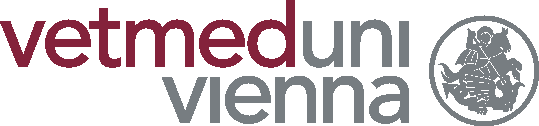 Prof. Dr. E. Möstl, Prof. Dr. R. Palme,
Dr. S. Macho-Maschler, 
E. Klobetz-Rassam, Afifeh Vakili